Sense Group Annual Report and Financial Statements 2023Sense, the National Deafblind and Rubella Association:Sense, the National Deafblind and Rubella Association (Sense), Sense International and Helping Sense LimitedSense: Registered number 1825301Registered charity number: 289868ContentsMessage from our President	3Introduction from our Chair and Chief Executive	4Report of the Trustees of Sense, the National Deafblind and Rubella Association	6Who we are: our mission and vision	6Our year in numbers	8Our strategic outcomes: plans and achievements.	10Sense International: performance against objectives for 2022/23	17Sense International: plans for 2023/24	21Quality and safeguarding	21Fundraising	23Our volunteers	26Our people	26The governance of Sense, the National Deafblind and Rubella Association	29Public benefit	33The Sense Group	33Sense Group Trustees and senior staff	35Section 172 statement	37Statement of the responsibilities of the Board of Trustees of Sense, the National Deafblind and Rubella Association	39Financial review of Sense, the National Deafblind and Rubella Association     2021/22	42Energy and carbon report 2022/23	49Report on the independent audit of the financial statements	55Consolidated statement of financial activities for the year ended 31 March 2023	58Accounting policies of Sense, the National Deafblind and Rubella Association	62Notes to the financial statements of Sense, the National Deafblind and Rubella Association, for the year ended 31 March 2023	69Other information	94Major supporters of Sense in 2022/23	94Charity information and professional advisers	96Message from our PresidentWe know everyone is feeling the strain that increases to the cost of living have continued to bring over the last year. But we’ve also seen clearly that the crisis is not affecting everyone equally. Disabled people and their families are affected more than most people by the cost of living. Last year, I was fortunate to spend time with several families so I could learn firsthand about what they’re facing. Many are spending most of their income on food and energy, where prices have been spiralling fastest. And the extra costs associated with disability, such as higher energy use to power equipment, is hitting people hard.Given the limitations of government-led assistance and under-funding of social care services, Sense considered carefully what response charities should take. As President, I’m proud that we launched an emergency fund for the families most affected. This is just one of the ways that Sense has been a vital lifeline to many families during this time, and we will continue to lead the way in the national response.We know from Sense research that 1.6 million people in the United Kingdom have a complex disability. And that number is growing. Estimates are there will be 2 million people by 2029. With one in ten disabled people having a complex disability, we now need to move towards a systematic approach to transform social care. People with complex disabilities need and deserve stronger funding than they currently receive, and Sense will continue to fight for this long overdue change.   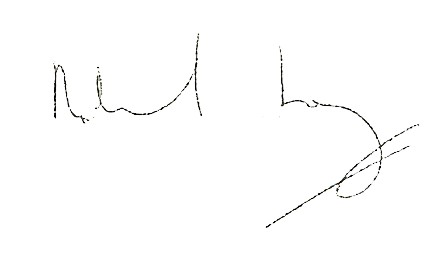 The Lord LevyPresidentIntroduction from our Chair and Chief ExecutiveWe continue to live in extraordinarily challenging times. Covid-19 exposed deep poverty and fault lines within our welfare system. Now, a continuing crisis with the spiralling cost of living threatens the security of society’s poorest and most excluded communities. In particular, disabled children, adults, and families are feeling the effects more than almost anyone else.Sense argued that the Government can and should do more to help disabled households weather price shocks in energy and the cost of living. Frontline staff spoke about desperate stories of disabled households living in just one room to keep warm, and families sitting in the dark eating one meal a day. We know that disabled people have to use energy for essential equipment like charging a wheelchair or running oxygen machines, feeding pumps or nebulisers, and many didn’t know where to turn.In a first for Sense, we responded by launching an emergency fund to help plug some of the gaps. Working with Turn2us, we allocated unrestricted grants of £500 to help 1,000 disabled households on low incomes. We followed this up with further grants of £200, thanks to the generosity of our supporters. We also allocated a proportion of the fund to seven other charities supporting people with complex needs, including Batten Disease Association, Rett UK, and Well Child. This direct financial support made a crucial difference to families in a period of dire need, but this cannot be an excuse for government not to fulfil its duties. We continue to argue strongly for more targeted support for disabled people and greater investment in social care, and we’ve empowered people with first-hand experience to influence debate, drive change and shape policy discussions on these issues.Like the people we support, Sense, along with so many charities, has also been impacted by high inflation. Our operating costs are increasing, while our income streams face new strains, including the frailty of social care funding. At the same time, the demand and need for our services is increasing more than ever, and there are challenges with recruitment and retention of both social care and retail staff. As the crisis continues, we foresee that these pressures will only deepen and we will face difficult decisions about what we are able to achieve in the next financial year. During this unprecedented time of uncertainty and change, we could not be more grateful for the hard work and dedication of our team of Sense employees and volunteers. We also realise that they too are impacted by the crisis and it is essential to provide the right support for our people. We have developed a wellbeing action plan, put in place an information hub to improve knowledge of mental health, and provided the Headspace app for every member of staff. As we enter a new year, we will be striving to look after the wellbeing of our staff with the same urgency and focus that we give to the people we support.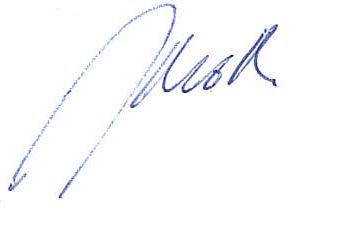 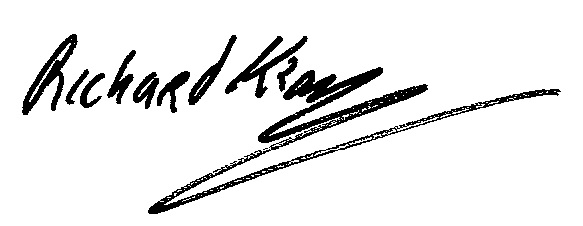 Justin Molloy	Richard KramerChair, Sense	Chief Executive, Sense and Sense InternationalReport of the Trustees of Sense, the National Deafblind and Rubella AssociationWho we are: our mission and visionWho we areSense is a national disability charity that supports children and adults who are deafblind or have complex disabilities to communicate, experience the world, and fulfil their potential. We also have an international arm, Sense International, which works in eight countries round the world.Sense offers personalised support in our residential and supported living services; in the community and across our centres, holidays and short breaks; and provides opportunities for children and adults to take part in arts and sport activities across the country.We are here for everyone who needs us, for as long as they need us, providing early intervention for children, helping young people access education across Sense Colleges, and supporting the transition into adulthood and beyond. As well as providing practical support, we also offer information to families, and we campaign for the rights of people with complex disabilities to take part in life.We work with a range of partners to deliver our services, including local authorities, housing associations, healthcare professionals, schools, and art and sport organisations.Some of our services are funded by Local Authorities and integrated care systems (ICSs), whilst others, such as our specialist work with children and young people, are entirely dependent on charitable fundraising and income from our trading through more than 100 Sense shops.All of our different services are tailored to the needs of each individual person.Our missionOur mission is to remove barriers to communication, so that everyone has the opportunity to live their life to the full.What we believeOur vision is of a world where no one, no matter how complex their disabilities, is left out, isolated, or unable to fulfil their potential.What we doWe provide expert support that’s tailored to the individual needs of each person who has complex disabilities or is deafblind. That might be through our centres, holidays and short breaks, or in people’s homes. In addition to practical support, we also offer information to families, and campaign for the rights of people with complex disabilities and those who are deafblind to take part in life.Who we supportWe are here for every person living with complex disabilities that make it a challenge to communicate, access information and take part in life.We are specialists in providing the individual, tailored support people need to lead a fulfilling life.What we mean by complex disabilities and deafblindnessPeople with complex disabilities – or complex needs – have two or more disabilities and experience unique barriers in daily life. This can make it harder to develop new skills, communicate and live independently.Deafblindness is a disability in its own right. It means you have sight and hearing impairment that affects your everyday life. Access to information, communicating with people and getting about on your own can be much more difficult.  Being deafblind doesn’t necessarily mean you are totally deaf and/or totally blind. Most people who are deafblind have some sight and some hearing.How we supportWe know that, with the right support, it is possible for every person to make sense of their world and the world around them, no matter how complex their disabilities.We help people to communicate and express themselves – be it through speech or sign, touch or movement, gesture or sound, art or dance.For over 65 years, Sense has developed an unrivalled depth of knowledge, skill and expertise to help people overcome the barriers to communication. We help people to develop the skills to enjoy everyday things like having a conversation, enjoying friendships and living independently.We offer personalised and flexible services that are built around the specific needs of each person. That means we support people in their home and in the community, in their education and transition to adulthood, and through our holidays, arts, sports and wellbeing programmes.We also offer practical support to families, including information, advice, short breaks and family events.We campaign to change laws and government policies where necessary, to ensure that everyone, no matter how complex their disabilities, can communicate, access information, and take part in life.Our year in numbersOur reach in numbersLast year, our many different services reached more than 30,000 people and families – 2,000 more than last year. We’ve expanded services to support new people in new locations, while also continuing our long-term support. Our cost of living campaign encouraged more than 80,000 people to sign our online petition, backing our call for the government to provide greater financial support to disabled households. The government responded by increasing benefits in line with inflation, but our campaign for more targeted support for disabled people continues.We raised £12,875,000 in donations and legacies for our work across Sense and Sense International, thanks to the generosity of our supporters.We almost doubled our social media followers, and engagement with our posts was up 90%, by focusing our stories on the people we support.Our service in numbersBecause of the scale and severity of the rising cost of living, we launched our first large-scale financial support scheme for families living with a loved one with complex disabilities. Two rounds of emergency funding grants distributed £700,000 to families to help support them with extra costs.Our Connect services, designed to tackle loneliness and social isolation, reached over 3,400 people and families with dedicated support for siblings and young carers of children with complex disabilities. We helped people connect with peers and volunteer buddies through a range of one-to-one, face-to-face, group and virtual sessions.We supported over 3,800 children and families through our specialist and operational services. This was 300 more than last year.Our information and advice line supported people with 5,041 enquiries. This was a similar number to last year, when we saw large increases in the use of this service compared to previous years.5,388 people and families benefitted from our sports and physical activity programme, which aims for every person with a complex disability to lead a more active life.4,580 people and families were supported in our inclusive art and wellbeing activities. This was over 2.5 times as many as last year.In partnership with local and education authorities, we supported 351 people in our accommodation services – up 30% since last year – and 700 people accessed either a day opportunity, individual support or both through our 10 Sense Centres. Our specialist college sites worked with 334 young people and adults.Our services have continued to maintain the same high standards as last year, with 94% judged by the Care Quality Commission to be good or outstanding.Our influence in numbersWe held 17 meetings with MPs, half of these with members of the cabinet or shadow cabinet. We also arranged a meeting between a storyteller and their MP to talk about the impact the rising cost of living is having on people with complex disabilities.  21 MPs and peers came to our events in Parliament that focused on the cost of living.Sense and our campaigns were mentioned in Parliament 77 times, nearly four times the 21 mentions last year.We submitted evidence to 22 inquiries and consultations on a range of topics, including the Covid inquiry, developing Labour policy for their manifesto and the SEND review.There were 1,050 items of press coverage highlighting the Sense cause and allowing disabled people and their families to be heard. This was a 16% increase from last year.Our strategic outcomes: plans and achievements.Imagine a world where no one, no matter how complex their disabilities, is left out of life. Our strategy – No One Left Out of Life – targets four strategic outcomes. These were refreshed for 2021-26 and outline our ambition to support ten times more people living with complex disabilities by 2026. That’s 50,000 people over five years.Here are some of the achievements and plans that further our mission and take us towards delivering on that goal:Outcome 1: Children and families get the best possible startBeing a parent or carer of a child who is deafblind or with complex disabilities can be challenging. But, the right support, at the right time, can make all the difference in a child’s development.Key achievementsAcross all our charitable programmes, Sense reached 6,071 new children and their families this year.We launched our Early Intervention and Play service in Birmingham, Loughborough and North Wales, offering Connect and Play sessions that reached 607 children with complex disabilities aged 0-8 years and their families. These services support the vital contribution that free play makes to a child’s development. With everything from sensory stories to outdoors forest school, we helped children find new ways to connect, communicate and play with their parents and carers, and with other children. The pilot period provided excellent feedback from families. 83% of parents (24) agreed with the statement “I feel more positive about my family’s future” after attending the weekly sessions, and 100% of parents attending the weekly sessions (24) would “recommend Sense’s service to other parents and carers of children aged 0-8 with complex needs.”We secured funding of £1.3 million from Reaching Communities to continue to offer and expand the service, including developing a toy and tech resource loan service for the next three years.Our Multi-sensory impaired (MSI) children’s team of teachers and practitioners continues to provide tailored extra support for children and young people aged 0-25 nationally. This includes specialist one-to-one support at home or in nursery/school, early years groups, family events, parent/carer information and wellbeing sessions, and bespoke training. The team reached 3,276 children and families through both face-to-face and virtual activities that help children and families communicate with each other, access education, and more.The MSI team also led and attended professional events across the country to raise awareness and share knowledge of deafblindness and MSI, reaching over 850 professionals. Plans for 2023-24During the coming year, we plan to expand our work supporting children and families to get the best possible start. We’ll have a particular focus on offering both digital and face-to-face services, so that more people can access our support in the way that suits them best:We will develop our Digital Toolkits to help more families than ever to access information, services and products for children with complex disabilities and their families. We will test and launch our Toys and Tech National Library, supporting families to access technology to help their child learn and communicate.We will expand our services to reach more children and families across England and Northern Ireland, rolling out more support in Bristol, Belfast and London.We will hold a conference for families to access more information and support from Sense in the future.We will develop a new holiday offer for children and their families to allow more families to benefit from an unforgettable accessible holiday.Outcome 2: Adults are supported to live and learn at every stage of their livesWe believe that everyone has a right to live a fulfilling life and play an active part in their community, including through equal access to work, education and training. With the right support, that reflects people’s aspirations and needs, we can ensure that no one is left out, or unable to fulfil their potential.Key achievementsSense College continued to grow across 9 sites, with students following a person-centred curriculum for up to 4 years. We successfully completed redevelopment of our college in Loughborough, and Sense Hub Loughborough opened on time and on budget in January 2023. This has given students new opportunities through arts, sports and employment. The initial timetable at the Hub includes 45 sessions per week of learning and activities for children and adults. We identified a new supported living site in Belfast for 6 people who will be new to Sense. The service is due to open in Autumn 2023.Despite slower demand for new services due to a backlog of adult social care assessments, we worked with commissioners of services – for example Local Authorities and integrated care systems (ICSs) – to extend our commissioned support. We exceeded our target to reach 80 new adults across commissioned services, with 142 new adults benefiting from our support. These included support across our supported living, college, residential care and day services. Plans for 2023-24During the coming year, we plan to deliver on our objectives to support adults to live and learn at every stage of their lives:We will continue to develop our hubs programme across the UK. Our two new hubs in Denbigh and Belfast will be opened, offering a range of vital services and support in these areas.We will increase the numbers of adults accessing our services.Outcome 3: Individuals are less lonely and more connected in their communitiesAlmost two thirds of the 16 million disabled people living in the UK are chronically lonely. We’re supporting people to find a route out of loneliness by helping them build confidence, access new environments, and make connections within their local community. We aim to generate new social connections for more than 30,000 people over five years.Key achievementsLast year Sense supported 12,511 people and families through a range of activities to help people combat loneliness, learn new skills and make connections.Sense Holidays were back to pre-pandemic numbers with unique, unforgettable breaks that help people have new experiences and make friends for life. We hosted 18 holidays for 85 people with complex disabilities, including a Deafblind International holiday. The service also received an outstanding Ofsted report this year.  Our face-to-face Sense Buddying continued matching young people with like-minded volunteer buddies in East London and we started a new group in Manchester. Our Virtual Buddying programme made a difference to even more people. It reached 315 buddies with a range of activities, including a meet up in Regent’s Park where some of our virtual buddies met in person for the first time. We supported 495 siblings and young carers through our services, with sessions ranging from book clubs to online gaming and makeup tutorials. Siblings were supported to develop peer-to-peer friendships with a fellow sibling, and we ran our first weekend residential.Our Sense Arts programme opened up high quality arts and cultural activities to 1,910 people with complex disabilities, empowering people to use their creativity to express themselves and connect with the world around them. An additional 3,256 people also engaged with our public specialist arts events and workshops, allowing many more people to find out about our work.We delivered over 500 dance workshops as part of our new disabled-led National Dance Programme. The programme reached 7 locations across the country and employed 20 new freelance dancers. We won the Digital Inclusion award from Arts Council England for our dance film Moving Portraits.Our Sense Active programme supported 2,245 people with complex disabilities to access sport and physical activity. We also trained 1,109 sports professionals, carers and paid supporters to develop their skills in inclusive sports practice and sensory approaches.Our employment programme supported 237 disabled people and 1,070 employers, including providing access to training, volunteering and work preparation.Plans for 2023-24During the coming year, we plan to continue improving our digital services to increase the number of people able to access support that helps ensure they are less lonely and more connected in their communities:We will continue to increase the number of people we reach through our virtual buddying and siblings programmes.With £750,000 investment secured through being awarded National Portfolio Organisation (NPO) status from the Arts Council last year, we will roll out our arts programme, and support more people with complex disabilities to access arts and culture.With £2.2m from Sport England to act as a System Partner and deliver a 4-year ‘Active Lifestyles’ programme, we will expand Sense Active to the North-West of England. We’ll also roll out a national workforce development programme to ensure more disabled people are better included in local sports facilities.We are developing a new employment programme. We will expand our face-to-face support to Sense Hub Loughborough and continue offering virtual support.Outcome 4: Society has increased awareness of the impact of our work and is inspired to take actionFor over 65 years, Sense has been standing up for disability rights. We support disabled people and their families to fight for change on a local and national level.Key achievementsIn 2022 we published groundbreaking research on the scale of complex disabilities across the UK. For the first time, we now know how many people with complex disabilities there are and how this will change in the future. This research has helped us to highlight the scale of the inequalities and barriers people face. We’ve used the findings in our work with politicians, our fundraising, in the press and more. We fought hard throughout last year for recognition of the way the crisis in the cost of living has disproportionately affected people with complex disabilities. Our cost of living campaign raised awareness amongst the general public, funders, politicians and more. An individual giving fundraising appeal raised money for vital support for families struggling financially, including an emergency fund for those most in need. We also published research that showed how much disabled people were struggling financially, even before the crisis. We campaigned strongly for government to offer better financial support to disabled people, and to increase benefits in line with inflation. Through our campaigning on the cost of living and more, we significantly raised awareness of Sense and our work amongst politicians. For the first time, we attended party conferences, and spoke to 50 MPs and peers, as well as local councillors, parliamentary staff and others with influence in government. We relaunched our website, putting all the different services we offer in one place for the first time. 452,000 people visited the website − up 23% on the previous year. We revamped our information and advice to be more accessible and inclusive, and made sure disabled people were involved in its testing and development. We added new or updated information about a whole range of subjects relating to deafblindness and complex disabilities. As the spiralling cost of living worsened, we included new advice about managing increased costs and benefits available. There is also detailed information about our services for social workers and local authorities, and dedicated resources for education and sports professionals. We also launched an online store, a new petition and campaigning platform, an activity finder tool and a new holiday booking process. Revenue through the website rose 36%.Our social media channels significantly grew awareness of Sense over the last year. By focusing our stories on the people we support, we almost doubled our followers, and engagement with our posts was up 90%. As an example, the Sense Awards had just under 6,000 engagements on social media in 2021. In 2022, this grew to 27,000.Opening Sense shops in new areas has helped our reach and engagement, including for our petition on the cost of living. Our shops’ Facebook pages have 21,000 direct followers, connected further to many community groups.Plans for 2023-24During the coming year, we plan to expand our supporter base to ensure society is aware of our work and is inspired to take action:We will develop and launch our new campaigning and influencing strategy to consolidate our approach to how we target our campaigns and influence stakeholders.We aim to reach new audiences to grow the number of people actively supporting our work, allowing us to expand our support even further.We will review our brand recognition metric and increase the percentage of people that recognise our brand to further spread understanding of our work.We’ll expand the number of Sense retail stores in England and Wales, to help generate more income to fund our work, promote our brand and increase awareness of our campaigns amongst the general public. Sense International: performance against objectives for 2022/23Sense International supports children and adults with deafblindness in Bangladesh, India, Kenya, Nepal, Peru, Romania, Tanzania and Uganda. People with deafblindness in the countries we work in are more likely to live in poverty and be unemployed, with lower educational outcomes than other disabled people. They face multiple barriers, including lack of access to healthcare, education, vocational training and opportunities to participate in their community. Lack of accessible information and communication makes it extremely difficult for them to voice their issues. Sense International had three strategic objectives for 2022/23: Innovate: People with deafblindness are included in national systems. Inform: People with deafblindness, and the people who support them, have more information, skills and knowledge.Influence: People with deafblindness are recognised in laws, policies and budgets.Here are some examples of the ways we worked towards those objectives in 2022-23, including support we delivered as part of the Foreign, Commonwealth and Development Office (FCDO)-funded Disability-Inclusive Development programme:Strategic objective 1: People with deafblindness are included in national systemsWe innovate and show how people with deafblindness can be included in national systems such as healthcare, education and vocational training, working in partnership with governments, partner organisations, parents and others.Screening and early intervention The sooner we identify and support a child with deafblindness, the more likely they are to develop to their full potential. Through our work, we demonstrate to governments, health authorities, families and communities how early screening can be used, and the huge difference that early support and therapy can make. We train health workers and enable parents to understand and communicate with their child, to boost children’s progress towards achieving developmental milestones. This year, 60,847 children were screened for deafblindness across our countries. In Kenya, we screened 48,532 children, thanks to an additional 30 community health volunteers being assigned to screening. Specialised software and tablet-based technology was used to conduct screening and upload data to a central database, which allowed Sense International Kenya to instantly track progress.  In Peru, we supported the establishment of three sensory stimulation rooms in schools in the regions of Ica, Apurimac and Tumbes to provide therapy support to students. Inclusive education We work with families, schools, colleges, partner organisations, government institutions and ministries of education, to enable learners with deafblindness to get the educational support they need and fulfil their potential.  Across all countries, we supported 7,939 children with deafblindness to access education. In Uganda, we continued to provide learning support assistance to 55 children (25 girls and 30 boys) in schools. 50 children progressed to the next grades. In India, 3,104 children were supported with access to education, with 407 in schools, and others supported through centres or at home.  In Bangladesh, we supported 157 children (88 boys and 69 girls) with access to education in their homes. Out of these, 30 boys and 27 girls have transitioned to schools so far. Vocational training and livelihoods Like any young person, young people with deafblindness want to be as independent as possible, earn a living and contribute to their families and communities. We support young people with deafblindness through the different stages of this process, enabling them to join a vocational training centre, become an apprentice, or plan to start their own business. 1,205 young people were supported with vocational training or opportunities to earn across our eight countries. In Bangladesh, we adapted an apprenticeship model originally developed for people without disabilities, to enable people with deafblindness to receive training from a master craft person in their community in trades such as sewing, carpentry, computers and batik. Out of the 15 trainees, 12 are now employed and earning an income.  In Kenya, 18 micro entrepreneurs reported doubling or tripling their profit margins, after receiving intensive business training, business growth kits and support linking to supply chains.Strategic objective 2: People with deafblindness, and the people who support them, have more information, skills and knowledgeWe share information and train people with deafblindness, their families and carers, health-workers, educators and other professionals, communities and decision-makers, so that people with deafblindness get better support.Across all countries, 8,774 people were trained to support people with deafblindness.Funded by Nelumbo Foundation, we continue to develop the online Global Deafblindness Resource Centre – deafblindness.info – with accessible information and resources for those who support people with deafblindness, including parents, caregivers, teachers and NGO workers. We currently have resources in three languages on the hub – English, Romanian and Spanish – and will soon have resources in more languages, including Bangla, Hindi, Nepali and Swahili. In Kenya, eight physical resource hubs were also established in schools and hospitals, all equipped with tablets. The tablets have programmes and resources installed, providing information on disability and deafblindness, which was accessed by 1,898 learners and 753 teachers. Additionally, the first class of 63 learning support assistants (LSAs) completed their practical training and graduated from the Kenya Institute of Curriculum Development. 80% of the LSAs trained in Kenya are still being supported by the local school boards, demonstrating the value and sustainability of the approach, and we continue to advocate for the Ministry of Education to officially embed LSAs in schools.In Peru, 117 education professionals from Ica, Tacna and Tumbes were trained to support students with deafblindness and received a final certification for 200 academic hours.Strategic objective 3: People with deafblindness are recognised in laws, policies and budgetsWe advocate for change based on the UN Convention on the Rights of Persons with Disabilities (UNCRPD) and other international legal instruments, such as the Convention on the Rights of the Child. We support people with deafblindness to self-advocate, work with organisations led by people with deafblindness and parents’ groups, and gather rigorous research and evidence.We were closely involved in developing the Second Global Report on Deafblindness, launched in 2022/23 by the World Federation of Deafblindness. This is a vital advocacy tool shedding light on the situation of people with deafblindness globally and providing recommendations for better inclusion of people with deafblindness in services, systems and programmes.In Romania, after ten years of campaigning by Sense International Romania, early intervention has been formally embedded in the Romanian education system. New legislation allows for the establishment of services nationwide and the government is using pioneering services set up by Sense International Romania as a best practice model. In Nepal, due to the advocacy efforts of Sense International’s partners, the Ministry of Education has established a first-of-its-kind programme to support resource classes for children with deafblindness. This will ensure children with deafblindness are included in the education system and receive quality education in Nepal.In Tanzania, we made significant progress towards our Education Service Resource and Assessment Centre (ESRAC) model being adopted nationally. The Tanzanian President’s Office Regional Authority and Local Government − responsible for managing district and regional services − released three guidelines developed by Sense International, including on establishing ESRACs at local authorities across the country, on the implementation of an inclusive education strategy and on assistive devices in schools. The district governments in Misungwi and Shinyanga have already begun work on setting up their own ESRACs.Sense International: plans for 2023/24In 2023/24, we will continue to implement the refreshed 5-year strategy we put in place last year. We will deliver work on early intervention, inclusive education, and vocational training and livelihoods, alongside advocacy, and training and knowledge sharing, so that people with deafblindness are meaningfully included in systems and societies.Quality and safeguardingQualityWe continue to maintain 94% ‘Good’ or ‘Outstanding’ rating from the Care Quality Commission across our accommodation services in England. Our services in Northern Ireland and Wales are also ‘assured’ by the Regulation and Quality Improvement Authority (RQIA) and Care Inspectorate Wales (CIW) respectively.This year we returned to completing audits in person (post Covid-19) to ensure the quality, safety and compliance of services, and also completed a full review of our compliance audit process to improve user experience and gain a better understanding of compliance within services.Our independently chaired Quality Board continues to meet quarterly to review evidence of quality assurance across Sense services and agree recommendations.Our practice development team, which provides support across Sense services nationally, has been restructured to reflect current needs. This includes:An increased focus on positive behaviour support, including a review of our support.A new sexuality and relationships advisor role.A new suite of training known as the Intervenor Pathway, to improve skills and knowledge of support teams.A new centralised process for recording behaviour report forms.InclusionThe Sense User Reference Group (SURG) is a group of people receiving a Sense service who volunteer to give valuable feedback that helps us shape service delivery and continuously improve the way we meet people’s needs. Last year, the group met both virtually and in-person. They were involved in developing a transport and travel audit, fed into campaigns and research, and have contributed to a review of our recruitment process. They also worked with us on our sexuality and relationships policy, and shared what safeguarding means to them. Our Experts by Experience (EXE) – people who have lived experience of social care – are employed by Sense to ensure the design and delivery of our services are person centred from the perspective of those using the services. They have contributed to our audit process and shared their experiences relating to cost of living, transport and travel. We plan to develop this project further during 2023/24.Our Working Together for Change (WTFC) programme is part of our yearly feedback process, demonstrating how we listen to the people we support and use their experiences to help improve what we do. The information gathered through the programme is fed into our policy and research work, as well as our arts, sports and wellbeing programmes so that we can design meaningful activities collaboratively. Feedback from eight workshops held around the country will be used to develop local and national action plans, and steer delivery over the next three years.SafeguardingWe take safeguarding very seriously at Sense, and continually ensure our approaches reflect legislation and emerging best practice, including for online and digital services. Our Safeguarding Board is independently chaired and meets regularly to review policies, processes and procedures. It also makes recommendations, including monitoring levels of training and awareness across all of Sense. We’re committed to the principles of Making Safeguarding Personal, which means we focus on the personalised outcomes that the people we support want. This year we are developing ways of supporting people to have a better understanding of what is abuse and keeping safe. FundraisingThe increasing cost of living has disproportionately affected the people we support, but it’s affected most people in some way. During 2022/23, our supporters continued to show amazing generosity and energy in support of our work during a financially challenging time. We would like to thank every single person that has supported Sense, and given their time, money and voice to our vital work. People’s enormous generosity through this time meant that we raised £12,875,000 for the work of Sense and Sense International. This includes:£3,864,000 from 168 supporters who made a special bequest to remember Sense in their Will. We extend our heartfelt sympathy and thanks to their loved ones. Following a campaign online and on TV, we also received 1,028 new enquiries from people interested in leaving money to Sense in their Will.Supporters helped fund our vital work to ease the crisis in the cost of living facing disabled people. Grantmakers and philanthropists generously donated more than £100,000 and, in February, we released an emergency appeal to the public. The appeal raised £191,000 to help fund a second round of our emergency grants scheme, with £100,000 restricted specifically for grants to disabled households. 1,000 disabled households benefitted from this financial support.Our amazing individual supporters donated £614,000 to our Children’s Specialist Services at Christmas. The appeal featured six-year-old Thomas − who has CHARGE Syndrome − and his family, who attended a special Sense Christmas family day fully tailored to meet his needs.Over 750 people ran, cycled and trekked for Sense. Another 700 registered for our very first Facebook challenge, taking on 3,100 squats in August.Over 335 people across the country signed up to host a Sensational Tea Party to raise funds and awareness for our work.More than 330 groups, companies and individuals engaged with us to raise funds and awareness in local communities.1,750 supporters signed up to participate in Sense Sign School, raising money and helping people learn British Sign Language. For £10 a month, people receive a set of flash cards, conversation guides and access to teaching videos by Deaf people who use Sense services.Through campaigns and appeals on TV, online, and in newspapers and magazines, we received donations from 13,342 brand new supporters.150 trusts and foundations generously supported Sense, donating over £1.1 million to help deliver excellent services and test new projects, so that more people with complex disabilities can live their lives to the full.38 people supported us with their personal philanthropy, enabling life-changing programmes across the UK.Grantmakers and philanthropists generously donated more than £500,000 to open new Sense Hubs in Loughborough and Denbigh, helping us reach more people with complex disabilities than ever before.We opened ten new Sense charity shops and opened our first donation station super store. This convenient location for dropping off donations for nearby shops has been hugely successful and people have generously donated nearly 1,000 bags each week since it opened in March. We’re now rolling out new IT technology in our shops to make it easier for people to support us, donate and volunteer via in-shop tablets.Our commitment to fundraise responsiblyMaintaining the trust of our supporters is critical – that is why honesty and transparency is at the heart of everything we do.We are committed to follow best practice in fundraising and marketing. We are members of the Chartered Institute of Fundraising and registered with the Fundraising Regulator, whose Code of Practice we follow.We adhere to all legislative and regulatory requirements, and ensure that our policies, guidelines and processes are regularly reviewed. We have strict guidelines about fundraising from vulnerable people and we never put pressure on anyone to donate.In 2022/23 Sense worked with four professional fundraisers to support our fundraising. We closely monitor our supplier partners and those that fundraise on our behalf, to ensure the highest standards are maintained.We work extremely hard to ensure supporters and the public have a positive experience of Sense, but we recognise we do not always get it right. You can find our complaints policy on the Sense website – we take all complaints and concerns seriously and value the feedback this provides.Over the last year, our supporter services team received 57 complaints. We always respond quickly to requests to change the way we contact people and ensure that we manage our supporters’ personal details in a respectful and secure manner. We also review our data management procedures on a regular basis.We are registered with the Fundraising Regulator to ensure that we are transparent and respectful, and that we champion best practice and adhere to regulations. During the reporting period, Sense received 42 requests through the Fundraising Preference Service, asking us not to send fundraising requests. No complaints were made to the Fundraising Regulator about Sense during this period.If you would like to talk to us about fundraising, please contact us on: supporterservices@sense.org.uk or 0300 330 9257.Our volunteersWe were supported by more than 2,000 incredible volunteers across 2022/23, who provided vital support in our shops, as well as our services and activities.Sense Holidays delivered 18 unforgettable holidays, thanks to huge help from volunteers. Sense shop volunteers are a vital part of our retail operation and support valuable engagement in our local communities. We’re pleased to report that our volunteer community has grown in number since the pandemic resulting in rich opportunities for them whilst helping increase our sales and engagement.Virtual Buddying is an important way that volunteers can help us tackle loneliness and social isolation. We have continued to develop the role of volunteers in this programme, expanded recruitment and welcomed many new volunteers.We’re so thankful for the time, energy and commitment our volunteers give to support our work. Volunteers’ Week 2022 was a chance for us to demonstrate this, to celebrate our volunteers, and to show them how valued and appreciated they are. In 2022/23 we took the opportunity to review our current volunteering offer, and will launch a revised approach and strategy in 2024.Our peopleIn 2022/23 our talented and dedicated workforce continued to ensure that our services remained safe and secure for the people we support. Everyone, from those directly involved in looking after the people we support, to those working in office functions that keep the organisation running efficiently and effectively, played a vital role.How we supported our peopleLast year, we continued to focus on wellbeing. We held feedback sessions with people from across the organisation to discuss their thoughts on wellbeing at work. This feedback was used to generate a wellbeing action plan, ready to launch and put into practice for 2023-24.We continue to offer the Sense Plus rewards portal which offers discounts and cashback from a range of well-known retailers and has a dedicated wellbeing centre with resources to help our people manage their mental, physical and financial wellbeing. This platform also links to our employee assistance programme, which offers our people confidential support and counselling on a wide range of topics.We also gathered feedback via our employee forum representatives about how the rapidly increasing cost of living was affecting them. The executive team discussed this at length with the Board of Trustees and it was decided to be proactive and award our staff an interim cost of living pay increase during 2022-23. We introduced the next phase of our Sense People system, Employee Self Service, which allows people to update their personal information and gives them ownership of their data.Recruiting new talentRecruitment remains challenging nationally within social care and across the board. Our talent acquisition team successfully launched our first digital campaign, which ran twice and resulted in over 16,000 people visiting our new careers site. The team also used more direct recruitment tools, such as LinkedIn.A new applicant tracking system was successfully introduced, which has increased our efficiency in recruiting and onboarding new people.Engaging and communicating with our peopleLast year, we launched Sense Engage to provide a more interactive, easy to use intranet where we can share news, team information, policies and links to our systems. Our people can now easily find contact information for colleagues, comment on blogs or articles and customise their homepage. We have trained ambassadors from across the organisation to contribute content ensuring Sense Engage is kept up to date.Equality, diversity and inclusionAs part of our continued equality, diversity and inclusion (EDI) journey, we ran webinars across the year for our people to attend with guest speakers talking to us about topics such as the journey to becoming transgender and recognising the signs of domestic abuse. We launched a Non-binary and Transgender Inclusion Policy and promoted eLearning modules on understanding gender, sexual orientation and the history of Pride.Our EDI board met regularly over the year to input into our EDI plans and activities. We now have four employee networks − the disability network, the ethnic diversity network, the LGBTQ+ network and the wellbeing network. These networks continue to raise awareness and promote an inclusive culture.In addition to reporting on our gender pay gap this year, we opted to report on our ethnicity and disability pay gaps for the first time. The pay gaps at Sense are as follows:Gender − 0.4 per centDisability − 0 per centEthnicity − 2.5 per centThe results are generally very positive and reflect our work in this area, which includes introducing a new pay strategy and developing more inclusive talent acquisition practices. We recognise more must be done, however, to completely eradicate pay gaps and deliver the truly equal, diverse and inclusive workplace we strive for.To help accelerate our progress in this area, we created a new role of Head of Inclusion and Wellbeing and the postholder joined Sense in March 2023.Senior management paySense is a complex organisation which works across England, Wales and Northern Ireland. Our workforce is engaged in a wide variety of work. As well as in health and social care, providing specialist personalised support to help people communicate and make the most of their potential, we work in education, campaigning and supporter engagement. Meanwhile, our retail arm runs over 100 shops in England and Wales.Our sister organisation, Sense International, works with partners in East Africa, parts of Asia, South America and Eastern Europe.Salaries for the Chief Executive and the executive team are set and reviewed by the remuneration committee, which is a sub-committee of our Board of Trustees. The benefits available are in line with other employees, and pay is externally benchmarked in a similar way.The governance of Sense, the National Deafblind and Rubella AssociationDuring 2022/23, and up to the adoption of the annual report and financial statements by the Board, there have been 17 Trustees, some of whom were in post for part of the year. Trustees are also (for the purposes of company law) Directors of Sense, The National Deafblind and Rubella Association. Their names are set out later in this report.Under the current Articles, Trustees are appointed by the Board of Trustees and can serve two terms of four years. Those co-opted can be reappointed annually, up to a maximum of eight years.The Board of Trustees (the Board) usually meets four times a year and Trustees are expected to attend all Board meetings.Sub-committeesThe Board is supported by four sub-committees: Finance and Audit, Remuneration, Nominations and Engagement. Each sub-committee has written Terms of Reference, which are reviewed as necessary and included in the Governance Handbook. The Board appoints the members of the sub-committees annually and receives either the minutes from their meetings, or reports of their activities, with any recommendations.Finance and Audit sub-committeeThe Finance and Audit sub-committee’s main purposes are to:Ensure that financial resources are deployed appropriately in furtherance of the charity’s strategic objectives.Monitor and review the effectiveness of Sense’s internal and external auditing procedures and outcomes.Report to and advise the Board on all matters within the purview of the Committee.Committee membership comprises at least three Trustees, in addition to the Chair (the Honorary Treasurer). Apart from Trustees, the Committee can co-opt new members who they feel will bring relevant financial expertise.The Chief Executive and the Group Director of Finance and Resources attend the meetings.Nominations sub-committeeThe role of the Nominations sub-committee is to:Identify skills gaps in the membership of the Board of Trustees.Oversee the recruitment process of Board members and recommend prospective Trustees to the Board for appointment or co-option, ensuring that, once appointed, they have an appropriate induction.Membership of the sub-committee comprises at least one other Trustee, in addition to the Chair. The Chief Executive and the Head of Governance attend the meetings.Prospective Trustees are interviewed by the Nominations sub-committee and, if successful, their appointment is recommended to the Board. With the agreement of the Chair, nominees are invited to a Board meeting as observers, following which, with the agreement of the Board, they are appointed or co-opted as Trustees.New Trustees receive a comprehensive induction pack. An appropriate induction plan is also put in place, which involves meetings with senior staff, internal and external training as necessary, and visits to Sense’s services as appropriate.Remuneration sub-committeeThe Remuneration sub-committee ensures that Sense’s remuneration strategy for the Chief Executive and members of the executive team, and its implementation, is perceived by all stakeholders to be transparent, fair and effective; that total remuneration is commensurate with personal and corporate performance and market expectations; and that overall packages enable Sense to recruit suitably skilled, qualified and experienced people.The membership comprises the Chair, Vice-Chair and Treasurer, with a quorum of two. The Chief Executive is a non-voting ex officio member but is not present for discussions regarding their own remuneration. The Director of People may be asked to attend for certain items.Engagement sub-committeeThe Engagement sub-committee is responsible for advising the Board about fundraising and marketing matters, monitoring the implementation of the Engagement Strategy, providing oversight of key activity, campaigns and outcomes and making recommendations about plans and activities.The committee has at least one member in addition to the Chair and can co-opt external members. The meetings are attended by the Group Director of Engagement.Executive team The Board delegates day-to-day operational management of the organisation to the Chief Executive. The broad areas of delegation, for which the Chief Executive is accountable, have been agreed by the Board and are set out in the Governance Handbook.To ensure these responsibilities are discharged effectively, the Chief Executive is responsible for appointing, managing and developing senior staff to take direct responsibility for these areas, and for putting in place appropriate reporting and assurance mechanisms.The executive team meets regularly and includes the Chief Executive, Group Director of Operational Services, Group Director of Finance & Resources, Group Director of Engagement, four other functional Directors and the Head of Governance.The Governance HandbookIn addition to the areas covered above (Terms of Reference and delegated matters), the ‘Governance Handbook’ also includes sections on the values of Sense, our commitment to diversity, the appointment of Trustees, and role profiles for the Chair, Vice Chair and Treasurer, other Trustees; the Trustee induction process; the Trustee Code of Conduct; the Trustee conflict of interest policy; and the Board’s agenda cycle. An updated version (the 7th) was last approved by the Board in March 2022.The Charity Governance CodeThe Code specifies that the Boards of large charities should publish brief statements in the annual report on three areas:Principle 4: Describing the charity’s approach to risk.This can be found on page 47.Principle 5: Explaining how the board is reviewed.As reported last year there was an internal Board review in 2021, resulting in the overall conclusion that the Board operates very effectively as a team, in a positive and transparent atmosphere and makes decisions well. It was not thought necessary to conduct a further review last year, but consideration will be given to having a review during 2023/24.Principle 6: Equality, diversity and inclusion (EDI)The Board is committed to having a diverse membership, with a reasonable balance across various areas including race, gender, age, involvement of people with complex disabilities or their family members, and people from various professional backgrounds, as well as to working to achieve greater diversity.Following the Governance review’s identification of the need to increase the diversity of Trustees in 2021, noting the under-representation of people from minority ethnic backgrounds and the importance of recruiting Trustees with a lived experience of disabilities, a fourth Trustee with lived experience of disability was appointed this year.The Board will continue to receive updates on the progress of the EDI strategy.Public benefitTrustees have referred to the information contained in the Charity Commission’s guidance on public benefit. The information contained in this report about our services and achievements gives clear examples of how our work is beneficial and brings public benefit. Our objectives for next year show that Sense will continue to provide public benefit in line with our objects.The Sense GroupWorking togetherThe Sense Group comprises two discrete legal entities: Sense and Sense International, in addition to the subsidiaries as set out below.Both Sense and Sense International are registered charities and companies limited by guarantee, with their own Boards and Memorandum and Articles. The objects of both charities are similar in referring to supporting people who are deafblind and have sensory impairments.Our shared vision is a world where no one who is deafblind or has complex disabilities is isolated, left out, or unable to fulfil their potential. Each organisation runs its own activities to work towards this vision.Information about Sense International is given below, but additional details can be found in their own annual report and financial statements.Sense is the trading name of Sense, The National Deafblind and Rubella Association, which is a registered charity (charity number: 289868) and a company limited by guarantee (company number: 01825301). It is governed by its Articles of Association.Sense works primarily in England, Wales and Northern Ireland. It is the Corporate Trustee of the Royal School for Deaf Children (Birmingham). It is the sole member of Sense International and Sense4Enterprise Limited, and also holds 100% of the issued share capital of Helping Sense Limited.The Objects approved in 2021 are set out in Article 3 as follows:3	ObjectsThe objects for which the Charity is established (the "Objects") are to:3.1	primarily support and promote the interests of persons who are deafblind or have multi-sensory impairments;3.2	and to support persons who, by virtue of having a learning disability or one or more mental or physical impairments, or sensory impairment(s), require care and/or communication support(together, the "beneficiaries").Sense International is a registered charity (charity number: 1076497), a company limited by guarantee (company number: 03742986) and is governed by its own Memorandum and Articles of Association. It works on a global basis, raising the needs of people with deafblindness and working with partner organisations in India, Bangladesh, Nepal, Peru, Romania, Kenya, Tanzania and Uganda. Sense is the only member of Sense International.Sense has the following of subsidiaries:Helping Sense Limited is Sense’s trading company (company number: 02214430). It is governed by its own Memorandum and Articles of Association, and its main activity is the sale of goods through Sense’s charity shops. The profits from its activities are donated to Sense. Sense4Enterprise Limited (company number: 08112973) is a registered company limited by guarantee, set up to enable Sense to take forward social enterprise activities.The Royal School for Deaf Children (Birmingham) is a registered charity (charity number: 528908). The Charity Commission granted a linking order, permitting its activities to be reported within Sense’s report without the need to file its own separate annual report and financial statements. It is governed by its trust deed but does not operate in its own right.This is the consolidated annual report and financial statements for all the Sense organisations. Sense International separately publishes its own annual reports and financial statements that describe its activities and finances in more detail.Sense Group Trustees and senior staffMembers of the Board from 1 April 2022 to the presentDr Justin Molloy (Chair) Ashling Barvé (Vice chair - resigned June 2023)  Gillian Wood (Vice Chair - resigned 7 December 2022)Andrew Pearson Saeed Ahmed George Aivazoglou (resigned 11 May 2022)Graham Callister (resigned 7 February 2023)Mark Cammies Ben Cooper Vivienne HoskinsSimon Jones Mythily Katsaris (Trustee of Sense International)Benedict Leigh (resigned June 2023) Amanda Mortensen (appointed 26 April 2023)Brian SymingtonNathan Taylor Mark Westwell During this year there were five female and twelve male Trustees/Directors.Sense International Board from 1 April 2022 to the presentSunil Sheth (Chair) (retired 24 September 2022)Raaxeet Shah (Chair from 24 September 2022)Sunil Shah (Treasurer)Maria Arce-MoreiraRichard CooperNicholas CorbyMythily Katsaris Dean Lumer (retired 24 September 2022)Suzi Nandera (appointed April 2023)Lucy Roberts (resigned 6 April 2023)Verity Stiff (retired 24 September 2022)Lisa Szucs (appointed April 2023)Kiran Virdee (appointed April 2023)Lauren WattersGillian WoodDuring the year there were eight female and seven male Trustees/Directors.Sense executive team Richard Kramer – Chief Executive (also Chief Executive of Sense International)Maria Horton – Group Director of OperationsCatherine Still – Group Director of Finance and ResourcesLouise Robertshaw – Group Director of Engagement Alison Marshall – Director of Sense International (resigned August 2022)Kavita Prasad – Director of Sense International (appointed August 2022)Adrian Darkin – Director of TradingEmma Evans – Director of PeopleJonathan Monk – Director of Operational Programmes (resigned September 2022)David Rutt – Director of Data, Insight and Technology (appointed February 2023)In the year there were six female Directors and four male Directors.The Trustees' Report, was approved by order of the Board of Trustees and signed on its behalf by;Dr Justin Molloy, Chair7 December 2023Section 172 statementSense is required by the Companies Act 2006 to make an annual statement about how Directors have ‘promoted the success of the company’ having regard to the following matters set out in Section 172 of that Act:a) The likely consequences of any decision in the long termA number of such decisions have been made in the last year, including setting up a cost of living Support Fund for the people which Sense supports. We were very aware that the people which Sense supports are particularly badly affected by the increasing cost of living, and struggle to pay for essentials such as food and energy. We know that they face extra heating costs and energy costs to charge wheelchairs and other essential medical equipment. We worked with an external partner, to run and administer the grant programme. b) The interests of the company's employeesWe gave an additional cost of living payment for our frontline staff who are disproportionately affected by the rising cost of living. c) The need to foster the company's business relationships with suppliers, customers and othersOur key stakeholders are the people which Sense supports across all our services and their families. We regularly communicate with our suppliers. Other important stakeholders are our supporters and volunteers. We continue to work with other charities in our sector and the Board and Engagement Committee are regularly updated about these relationships.d) The impact of the company's operations on the community and the environmentOne of the key aims of our services is to enable the people we support to feel part of their local communities. Our Trading arm also builds key community links through our shops, which are key ambassadors for Sense. The shops hold fun weeks, enabling members of the public to take part in a range of activities and to learn more about Sense and the people we support. The shops also sell items which would otherwise go to landfill − an important contribution to the environment (and in line with Sense’s Environment Policy).Our Trading Board is attended by the Chair of the Finance and Audit Committee and other Trustees and receives regular reports on community activities.e) The desirability of the company maintaining a reputation for high standards of business conductThe good reputation of Sense, both in terms of our services and our business relationships, is critical to our long-term future. Our services are scrutinised not only by our quality team, but by the Quality and Safeguarding Boards which have an external Chair and members, with direct input from Trustees.We also have a Whistleblowing Policy in place, giving access to an independent external organisation. The Finance and Audit Committee has responsibility for monitoring the impact of the Policy. f) The need to act fairly as between members of the companySense has almost 1,000 company members. In line with our constitution, we have not held an AGM for the last two years. We send a letter from the Chair to our members setting out the key issues discussed by the Board over the year. This goes to all active supporters of Sense, rather than just Company members.Statement of the responsibilities of the Board of Trustees of Sense, the National Deafblind and Rubella AssociationThe Trustees (who are also directors of Sense, The National Deafblind and Rubella Association for the purposes of company law) are responsible for preparing the Trustees’ Annual Report (including the Strategic Report) and the financial statements in accordance with applicable law and regulation.Company law requires the Trustees to prepare financial statements for each financial year. Under that law the Trustees have prepared the financial statements in accordance with United Kingdom Accounting Standards, comprising FRS 102 “The Financial Reporting Standard applicable in the UK and Republic of Ireland”, and applicable law (United Kingdom Generally Accepted Accounting Practice). Under company law the Trustees must not approve the financial statements unless they are satisfied that they give a true and fair view of the state of the affairs of the charitable company and the group and of the incoming resources and application of resources, including the income and expenditure, of the charitable company/group for that period. In preparing these financial statements, the Trustees are required to:select suitable accounting policies and then apply them consistently;observe the methods and principles in the Statement of Recommended Practice: Accounting and Reporting by Charities (2019);make judgments and estimates that are reasonable and prudent;state whether applicable UK Accounting Standards, comprising FRS 102, have been followed, subject to any material departures disclosed and explained in the financial statements; andprepare the financial statements on the going concern basis unless it is inappropriate to presume that the charitable company will continue in business.The Trustees are responsible for keeping adequate accounting records that are sufficient to show and explain the charitable company’s transactions and disclose with reasonable accuracy at any time the financial position of the charitable company and the group and enable them to ensure that the financial statements comply with the Companies Act 2006. They are also responsible for safeguarding the assets of the charitable company and the group and hence for taking reasonable steps for the prevention and detection of fraud and other irregularities.The Trustees are responsible for the maintenance and integrity of the charitable company’s website. Legislation in the United Kingdom governing the preparation and dissemination of financial statements may differ from legislation in other jurisdictions.In accordance with Section 418, directors’ reports shall include a statement, in the case of each director in office at the date the directors’ report is approved, that:so far as the Trustee is aware, there is no relevant audit information of which the charitable company and the group’s auditors are unaware; andthey have taken all the steps that they ought to have taken as a Trustee in order to make themselves aware of any relevant audit information and to establish that the company’s auditors are aware of that information.Internal financial controlsThe Board has overall responsibility for ensuring that the charity has appropriate systems of control, financial and otherwise, in place. The systems of internal control are designed to provide reasonable assurance against material misstatement or loss. They include:A five-year strategic plan and an annual budget approved by the Board. A number of matters are specifically reserved for the Board’s approval.Regular consideration of financial results, variance from budgets, non-financial performance indicators and benchmarking reviews by the Finance and Audit sub-committee and the Board.The development of policy documents covering all major strategic and operational activities. The executive team reviews these with appropriate regularity and consultation.Anti-bribery policySense has an anti-bribery policy, which sets out the definition of bribery and makes it the responsibility of all employees and Trustees to prevent and report any bribery issues. If necessary, this can be through Sense’s Whistleblowing procedure which provides a number of possible contacts, including an external organisation.Financial review of Sense, the National Deafblind and Rubella Association 2021/22OverviewIn common with many charities, the year ended 31 March 2023 was a testing year for Sense. Income in some of our services has not recovered to pre-pandemic levels, and we experienced challenges in recruitment and retention of staff, particularly within our social care workforce. It was also a tough year for our colleagues and those we support because of the adverse national economic environment. As a result, we took steps to help both the people we support and our colleagues to cope with the rising cost of living.With reserves not spent because of the quiet years of the pandemic, we had always planned to have a number of years where we invested from our own resources. Instead of spending this on innovation projects as anticipated, we directed these resources into a mid-year pay rise for all staff, and also distributed grants to families with disabled children. This helped families we know are disproportionately negatively affected by higher food and utility costs.We were able to make these investments in the long-term wellbeing of our most important stakeholders because of our level of reserves and prudent financial management in previous years.Whilst we were insulated from the worst effects of the much higher electricity and gas prices during this financial year, we will face significant cost increases this year as our fixed price electricity contracts expire.The final quarter of this year was particularly tough because of difficulties recruiting across all our activities and issues with keeping costs under control. We also saw a downturn in voluntary income in this period and delays in opening new shops added to the less favourable outcome for the year.Reserves were boosted in the year however, because of the exit from our deficit funding agreement linked to the final salary pension scheme which paid back a healthy surplus from the scheme and eliminated Sense’s liability towards the scheme for good.Financial highlightsIncome from commissioned services increased in the year by £5.3 million, partly as a result of fee increases required because of the increase in the National Living Wage (NLW), which went up by 6.6% in April 2022, and partly because of additional services delivered in our college and day services. Following the acquisition of Otterhayes in April 2021, and the purchase of the former RNIB college in Loughborough in September 2020, no further acquisitions were made in the year. Activity levels in day services and education services increased, with recovery from the lower take up of these services during the pandemic evident.Whilst commissioned income increased in the year, expenditure to deliver these services also increased during the year, not only as a result of the increase in NLW, but also because of the pay rise we awarded in November. Additionally, with recruitment tight, we spent more money on agency staff to ensure services were always delivered safely. The significant increase in utility costs affected us in some locations as one of our smaller fixed price contracts for electricity expired during the year and we were forced to absorb cost increases in excess of 600% in some cases. Thankfully these very high rates did not last long and were only applicable to a small part of our estate.In the year, Sense increased expenditure on programmes by £506k, reflecting our focus on delivering on our strategic objectives. We invested in our multi-sensory team − particularly in their work with children and young people, additional spend on our holiday programme, and more money invested in buddying and supporting our volunteers. During the year we opened 10 shops − slightly fewer than we had planned − to end the year with 125 shops trading. Some openings were delayed for various reasons and this affected sales in the year. The retail workforce was also affected by fewer candidates, and recruitment into our shops was more problematic than we have ever experienced, resulting in some shops being closed more than we would have liked. This, in turn, affected income.  This challenge has eased in the current financial year.Fundraising income held up well against last year, with individual giving and legacy income consistent with the previous year, and growth seen across national events as the opportunity for in-person events returned after the pandemic. We did not hit our planned growth targets, however.Sense made two significant investments funded from reserves during the year: the first was £0.5 million in grants distributed to families with disabled children to help with the rising cost of living; and the second was a mid-year pay rise (£0.75 million) that we awarded to all colleagues, for the same reason. These costs are included in operating costs.Net increase in funds was boosted by a non-recurring £8.6m cash receipt for the pension fund surplus on final exit from the final salary pension scheme that Sense had been making annual deficit reduction payments into since ceasing to be an active employer in 2014. This surplus arose because of the higher interest rates, particularly on gilts, that developed during the second half of the year in the UK.  As a result, Sense moved £5.3 million (2022: £12.9 million) into reserves at the end of the year, bringing total reserves to £50.8 million (2022: £45.4 million), of which £2.3 million (2022: £2.4 million) are reserved, £8.5 million (2022: £11.1 million) are designated and £40.0 million (2022: £31.0 million) are unrestricted.During the year we used part of the pension surplus to repay the £5.1m balance of the bank loan taken out to support the construction of the TouchBase Pears community hub in Selly Oak. Sense now has no borrowings.As a result of the expiry of the deficit funding agreement with the LGPS, Sense also no longer records a liability for the pension deficit.Cash and equivalents reduced in the year, despite the positive movement of surplus into reserves, reflecting capital expenditure of £5.3 million (2022: £3.3 million), as well as the repayment of the bank loan of £5.1 million. Capital investment was made in our offices at Pentonville Road, which we have now fully refurbished and are sharing with other charities. We also invested in our site at Loughborough to create our new Hub, as well as planned investment in opening new shops.ReservesThe Trustees regularly review free reserves to ensure that there are adequate funds to support all the activity that Sense Group undertakes. This review reflects the need to maintain a considerable property estate in order to continue to provide the high quality of services to the people we support, to fund investment projects to grow services and to ensure an adequate contingency is maintained for unforeseen events, especially given the recent pandemic impact.This year Designated Reserves have been set by the Trustees at £8.5 million (2022: £11.1 million) reflecting planned investments in service delivery and achieving the strategic plan.  The target level of reserves has reduced due to of the elimination of the pension liability and bank debt and the investment made in the year from previously designated funds.We also consider unforeseen risks when setting a minimum level of free reserves. We define free reserves as unrestricted reserves minus fixed assets (offset by borrowings taken out to support the purchase of those assets) minus any designated reserves. Free reserves at March 2023 were £5.5 million (2022: £5.8 million). After considering various scenarios and the risks attached to each of our income streams, the Trustees consider that minimum free reserves of £4.7 million are required (2022: £3.9 million). We are therefore above our target.Going concernThe financial statements show that our cash and reserves position means that we are able to fund foreseeable operational and capital expenditure: last year we eliminated all long term debt and liabilities, including the pension liability. The Trustees have reviewed budgets and forecasts which consider future activity and the risks that might threaten those forecasts.Together with our risk management policies, the strong reserves position and no indebtedness allows the Trustees to conclude that the organisation will continue to meet its liabilities as they fall due for at least 12 months from the date of this report and that therefore it is appropriate to continue to prepare the financial statements on a going concern basis.PensionsIn addition to ongoing defined contribution pension schemes, Sense was previously a member of the Local Pensions Partnership (LPP), formerly the London Pension Fund Authority, a public sector provider of defined benefit pensions and a traditional pension body for local authorities. Sense closed membership of the LPP scheme to new entrants in 2003 and has since been working to manage the actuarial risk that all defined benefit schemes bring.In 2014, remaining active members were asked to voluntarily leave the scheme and join the defined contribution scheme offered for all other employees. This transfer took effect in October 2014 and Sense has therefore had no remaining active members in the LPP scheme and no further service liabilities were being incurred for active members since then.When interest rates, especially gilt yields, rose sharply last year, we requested a cessation valuation effective on 30 September. This revealed a surplus of £8.6 million and has ended the annual deficit funding agreement that had been in place since 2018, signalling the end of Sense’s obligation to make any future payments. The surplus was received in December 2022. Because of the arcane accounting rules in place for final salary pension schemes, it has been necessary to account for the exit from our obligation to the Fund by measuring the difference between the surplus as calculated on an actuarial basis (in order to write back the actuarial liability on the balance sheet (2022: £0.869k) and the surplus as calculated on a cessation basis, and then net this from the actuarial surplus to show the actual surplus received in the year.  This has created a higher surplus than that received, offset by a cost which is the difference between the two valuations.  These net to the overall gain experienced in the year.  The net effect of these movements are shown clearly on the Statement of Financial Activities.As a result of the above, a pension fund liability is no longer required on the balance sheet and all obligations to the Fund have now been satisfied.Ethical investmentsWhere relevant, Sense aims to hold ethical investments that are consistent with its charitable objectives.Principal risks and uncertaintiesThe Board has delegated day-to-day responsibility for the management of risks to the Chief Executive and the executive team.The executive team is responsible for the identification and assessment of risk, including those identified on departmental risk registers, and for reporting on this to the Finance and Audit sub-committee. The executive team is also responsible for developing risk mitigation strategies and controls, and for implementing actions to minimise or reduce risk to acceptable levels. The risk register is reviewed at every executive meeting, and the departmental risk registers are reviewed by each executive for their areas. The executive agrees which department specific risks should be included on the corporate risk register.The Finance and Audit sub-committee is responsible for overseeing the establishment and maintenance of good practice in this area and for reporting to the Board at each of its meetings when the corporate risk register is reviewed.There are currently no risks rated as red after controls have been implemented. Three of the most highly rated amber risks are shown below.Energy and carbon report 2022/23The table below gives a summary of our energy usage and greenhouse gas emissions for the financial year 2022/23, and also compares with the data from 2021/22 and 2019/20. Due to the impacts of Covid-19 across the organisation during 2020/21 and 2021/22, this report also shows the emissions for the base year of 2019/2020 along with the comparison between the years since 2019/2020, as this is deemed to reflect the actual business operations more closely.SENSE - GHG Emissions and Energy Use Data for Period 1 April 2022 to 31 March 2023Emission changes v 2021/22The figures for 2020/21 and 2021/22 were significantly deflated due the impacts of the Covid-19 pandemic. This resulted in a significant reduction in emissions during those years due to reduced activity across the organisation. Comparisons made between the past year and 2021/22 therefore show unrealistic increases in emissions across a large number of activities. However, the table above shows comparisons between 2019 and last year which are more reflective of normal business operations.As a result of these comparisons the following observations are noted:The property floor area has increased from 2019/20, but has slightly reduced from the figures reported in 2021/22:27,279m2 in 2019/2042,205m2 in 2020/2156,030m2 in 2021/2252,169m2 in 2022/23This increase since 2019/20 is reflected by the increased number of retail units across the portfolio. This increase in floor area has also had a significant impact on the building intensity ratio, since 2019/20.Gas consumption has reduced by circa 7.2%. The witnessed gas reduction is believed to be associated to the reduction in property floor area of 7.4%.Oil consumption represents a very small proportion of the estate’s emissions but has seen a significant percentage reduction. This is believed to be due the method of recording consumption. Currently no meters are in place and consumption is based in delivery notes. Site delivery data is not truly reflective of site consumption and therefore year on year variances will occur until such time as we are able to install consumption meters to these locations.When the data for 2022/23 is compared with 2019/20 data, it can be seen that both diesel and petrol emissions fell over the Covid-19 pandemic. However, as the business is now returning to normal working practices, the transport impacts have risen back to pre-Covid levels. The current figures, however, have reflected the move away from a diesel fleet to petrol.  Employee Own Vehicle emissions has decreased slightly from 2021/22 figures but is still well below pre-pandemic levels and this is due to revised working practices and the ability for staff to work from home.Company informationSense is a registered Charity No. 289868. Registered as a Company limited by guarantee in England & Wales No. 01825301. Registered office at 101 Pentonville Road, London N1 9LG.The reporting period1 April 2022 to 31 March 2023.Organisational boundariesWe have used the Financial Control model as the basis to calculate our emissions, including everything that we own and operate within England & Wales.Quantification and reporting methodologyWe have followed the UK HM Government “Environmental Reporting Guidelines: Including streamlined energy and carbon reporting guidance March 2019”. We have also used the GHG Reporting Protocol Corporate Standard.Data has been gathered from the following sources:Gas Combustion – Supplier invoices including a minor quantity of supplier estimated meter readings based on historical direct comparison and pro-rata extrapolation.Oil Combustion – Supplier delivery quantities (litres) for all fuels.Electricity – Supplier invoices including a minor quantity of supplier estimated meter readings based on historical direct comparison and pro-rata extrapolation.Transport – Own Fleet – Finance records for litres of fuel (Petrol & Diesel) purchased.Transport – Business Mileage employee own vehicles – Individual employee expense claim records for business mileages during the reporting period. We have then used the “average car: unknown fuel” factors to calculate kWh & tCO2e.In calculating the emissions, we have used the UK Government conversion factors for company reporting of greenhouse gas emissions, conversion factors 2021 – revised January 2022:https://www.gov.uk/government/publications/greenhouse-gas-reporting-conversion-factors-2022revised January 2022Intensity ratiosFor all our property energy usage we have chosen a ratio based on the Floor Area GIA.For our transport energy usage, we have chosen a ratio based on our number of employees (FTE).Energy efficiency actionThe past year has seen intense action regarding the organisation’s aims of reducing energy consumption and carbon output.The Organisation now has a stated vision of being carbon neutral by 2040 and, to that end, has allocated resources to form a dedicated team and a budget to carry out carbon and energy reduction projects.The major contributors to carbon output (property, fleet and supply chain) are now under the direct management of the Sense property team. This has enabled a more co-ordinated approach involving the whole organisation.Sense is currently considering a fully inclusive environment strategy, and will be looking to publish a new Environmental Policy, and action plan this year.Our London office has been fully refurbished, incorporating LED lighting to reduce energy and incorporated an agile working approach to the office environment, which has released office space to enable us to incorporate another charity tenant, thus increasing the more efficient use of floor space. This approach has also been rolled out in our major offices in Crayford and Wakefield.When we extend our property portfolio, such as new buildings (for example shops and warehouses) we continue our standard specification incorporating low energy measures, and as a minimum include LED lighting and thermostatically controlled heating and increased insulation where appropriate. Our trading operation recycles more than 5,500 tonnes per annum of clothing and furniture and there are plans to increase this.We continue to engage specialist consultants to carry out energy audits on our freehold property portfolio. This will enable us to highlight projects which will have the most effective result in reducing energy use and carbon output.We have undertaken a major project to change all our electric meters to ‘smart’ meter. The software that compliments this project will give us on demand information and correct readings. We will be able to analyse the power usage, which in turn will help us to make informed decisions regarding future energy reduction projects.As part of our planned maintenance budget, our approach has been to take up any opportunity to improve our energy efficiency. Where boilers, windows, and roofs need replacement, this will always be based on A and A+ units where applicable and upgrading to current Building Regulation standards.As part of a phased improvement to one of our largest properties we are currently replacing all lighting with LED fitments (approximately 700 units) and taking the opportunity to insulate the roof voids.We have completed our first installation of solar panels.Throughout our vehicle fleet we are conducting surveys to profile usage and the suitability of electric battery powered vehicles (EVs) instead of fossil fuel powered. We have installed our first EV charging point and plans have been approved for three more to be installed in our larger centres.Rationalisation of our fleet has seen a decrease of vehicles by 6% and non ‘ULEZ’ compliant vehicles by 18%. The overall use of vehicles by our own fleet, and mileage undertaken in employee vehicles has decreased significantly.Finally, we appreciate the importance of having our supply chain adopting the same overall environmental aims and we apply an environmental/sustainability factor along with cost when choosing suppliers.Assurance & verification This report and the verification of the data was undertaken by an external independent CIBSE qualified Low Carbon Consultant and ESOS Lead Assessor.Independent auditors’ report to the members of Sense, The National Deafblind and Rubella AssociationReport on the audit of the financial statementsOpinionIn our opinion, Sense, The National Deafblind and Rubella Association’s group financial statements and parent charitable company financial statements (the “financial statements”):give a true and fair view of the state of the group’s and of the parent charitable company’s affairs as at 31 March 2023 and of the group’s and parent charitable company’s incoming resources and application of resources, including its income and expenditure, and of the group’s cash flows, for the year then ended;have been properly prepared in accordance with United Kingdom Generally Accepted Accounting Practice (United Kingdom Accounting Standards, including FRS 102 “The Financial Reporting Standard applicable in the UK and Republic of Ireland”, and applicable law); andhave been prepared in accordance with the requirements of the Companies Act 2006.We have audited the financial statements, included within the Annual Report and Financial Statements (the “Annual Report”), which comprise: the consolidated balance sheet and company balance sheet as at 31 March 2023; the consolidated statement of financial activities, the consolidated summary income and expenditure account and the consolidated cash flow statement for the year then ended; the accounting policies; and the notes to the financial statements.Basis for opinionWe conducted our audit in accordance with International Standards on Auditing (UK) (“ISAs (UK)”) and applicable law. Our responsibilities under ISAs (UK) are further described in the Auditors’ responsibilities for the audit of the financial statements section of our report. We believe that the audit evidence we have obtained is sufficient and appropriate to provide a basis for our opinion.IndependenceWe remained independent of the group and parent charitable company in accordance with the ethical requirements that are relevant to our audit of the financial statements in the UK, which includes the FRC’s Ethical Standard and we have fulfilled our other ethical responsibilities in accordance with these requirements.Conclusions relating to going concernBased on the work we have performed, we have not identified any material uncertainties relating to events or conditions that, individually or collectively, may cast significant doubt on the group’s and the parent charitable company’s ability to continue as a going concern for a period of at least twelve months from the date on which the financial statements are authorised for issue.In auditing the financial statements, we have concluded that the trustees’ use of the going concern basis of accounting in the preparation of the financial statements is appropriate.However, because not all future events or conditions can be predicted, this conclusion is not a guarantee as to the group’s and the parent charitable company’s ability to continue as a going concern.Our responsibilities and the responsibilities of the trustees with respect to going concern are described in the relevant sections of this report.Reporting on other information The other information comprises all of the information in the Annual Report other than the financial statements and our auditors’ report thereon. The trustees are responsible for the other information. Our opinion on the financial statements does not cover the other information and, accordingly, we do not express an audit opinion or, except to the extent otherwise explicitly stated in this report, any form of assurance thereon. In connection with our audit of the financial statements, our responsibility is to read the other information and, in doing so, consider whether the other information is materially inconsistent with the financial statements or our knowledge obtained in the audit, or otherwise appears to be materially misstated. If we identify an apparent material inconsistency or material misstatement, we are required to perform procedures to conclude whether there is a material misstatement of the financial statements or a material misstatement of the other information. If, based on the work we have performed, we conclude that there is a material misstatement of this other information, we are required to report that fact. We have nothing to report based on these responsibilities.With respect to the Strategic Report and Report of the Trustees, we also considered whether the disclosures required by the UK Companies Act 2006 and Charities Act 2011 have been included.Based on our work undertaken in the course of the audit, the Companies Act 2006 requires us also to report certain opinions and matters as described below.Strategic Report and Report of the TrusteesIn our opinion, based on the work undertaken in the course of the audit the information given in the Report of the Trustees including the Strategic Report for the period ended 31 March 2023 is consistent with the financial statements and has been prepared in accordance with applicable legal requirements.In light of the knowledge and understanding of the group and parent charitable company and their environment obtained in the course of the audit, we did not identify any material misstatements in the Strategic Report and Report of the Trustees. Responsibilities for the financial statements and the auditResponsibilities of the trustees for the financial statementsAs explained more fully in the Statement of the responsibilities of the Board of Trustees, the trustees (who are also the directors of the charitable company for the purposes of company law) are responsible for the preparation of the financial statements in accordance with the applicable framework and for being satisfied that they give a true and fair view. The trustees are also responsible for such internal control as they determine is necessary to enable the preparation of financial statements that are free from material misstatement, whether due to fraud or error.In preparing the financial statements, the trustees are responsible for assessing the group’s and parent charitable company’s ability to continue as a going concern, disclosing, as applicable, matters related to going concern and using the going concern basis of accounting unless the trustees either intend to liquidate the group or the parent charitable company or to cease operations, or have no realistic alternative but to do so.Auditors’ responsibilities for the audit of the financial statementsOur objectives are to obtain reasonable assurance about whether the financial statements as a whole are free from material misstatement, whether due to fraud or error, and to issue an auditors’ report that includes our opinion. Reasonable assurance is a high level of assurance, but is not a guarantee that an audit conducted in accordance with ISAs (UK) will always detect a material misstatement when it exists. Misstatements can arise from fraud or error and are considered material if, individually or in the aggregate, they could reasonably be expected to influence the economic decisions of users taken on the basis of these financial statements. Irregularities, including fraud, are instances of non-compliance with laws and regulations. We design procedures in line with our responsibilities, outlined above, to detect material misstatements in respect of irregularities, including fraud. The extent to which our procedures are capable of detecting irregularities, including fraud, is detailed below. Based on our understanding of the group and its industry/environment, we identified that the principal risks of non-compliance with laws and regulations related to the Charities Act 2011, and we considered the extent to which non-compliance might have a material effect on the financial statements. We also considered those laws and regulations that have a direct impact on the financial statements such as the Companies Act 2006. We evaluated management’s incentives and opportunities for fraudulent manipulation of the financial statements (including the risk of override of controls), and determined that the principal risks were related to the posting of inappropriate journal entries. Audit procedures performed by the engagement team included:enquiring of management and the Board of Trustees, including consideration of known or suspected instances of non-compliance with laws and regulations and fraud;reading minutes of meetings of the Board of Trustees and the Finance and Audit Committee;identifying and testing journal entries, including journal entries posted with unusual account combinations to revenue; andassessing financial statement disclosures, and testing to supporting documentation, for compliance with applicable laws and regulations.There are inherent limitations in the audit procedures described above. We are less likely to become aware of instances of non-compliance with laws and regulations that are not closely related to events and transactions reflected in financial statements. Also, the risk of not detecting a material misstatement due to fraud is higher than the risk of not detecting one resulting from error, as fraud may involve deliberate concealment by, for example, forgery or intentional misrepresentations or through collusion.A further description of our responsibilities for the audit of the financial statements is located on the FRC’s website at: www.frc.org.uk/auditorsresponsibilities. This description forms part of our auditors’ report.Use of this reportThis report, including the opinions, has been prepared for and only for the parent charitable company’s members as a body in accordance with Chapter 3 of Part 16 of the Companies Act 2006 and for no other purpose. We do not, in giving these opinions, accept or assume responsibility for any other purpose or to any other person to whom this report is shown or into whose hands it may come save where expressly agreed by our prior consent in writing.Other required reportingCompanies Act 2006 exception reportingUnder the Companies Act 2006 we are required to report to you if, in our opinion:we have not obtained all the information and explanations we require for our audit; oradequate accounting records have not been kept by the parent charitable company, or returns adequate for our audit have not been received from branches not visited by us; orcertain disclosures of trustees’ remuneration specified by law are not made; orthe parent charitable company financial statements are not in agreement with the accounting records and returns.We have no exceptions to report arising from this responsibility.Daniel Chan (Senior Statutory Auditor)for and on behalf of PricewaterhouseCoopers LLPChartered Accountants and Statutory AuditorsBirmingham   December 2023Consolidated statement of financial activities for the year ended 31 March 2023The net income of unrestricted funds is analysed between the general fund and designated funds.Consolidated balance sheet as at 31 March 2023The notes on pages 69 to 93 form part of these financial statements.The financial statements on pages 58 to 93 were approved by the Board of Trustees on 7 December 2023 and signed on its behalf by: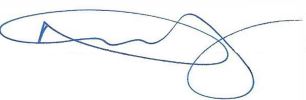 Andrew Pearson, TreasurerRegistered company number 1825301Company balance sheet as at 31 March 2023The notes on pages 69 to 93 form part of these financial statements.The financial statements on pages 58 to 93 were approved by the Board of Trustees on 7 December 2023 and signed on its behalf by:Andrew Pearson, TreasurerRegistered company number 1825301Consolidated summary income and expenditure account for the year ended 31 March 2023Consolidated cash flow statement for the year ended 31 March 2023Accounting policies of Sense, the National Deafblind and Rubella AssociationStatement of ComplianceThe financial statements have been prepared in compliance with United Kingdom Accounting Standards, including Accounting and Reporting for Charities: Statement of Recommended Practice, which is applicable to charities preparing their financial statements in accordance with the Financial Reporting Standard applicable in the UK and Republic of Ireland (FRS 102) (effective 1 January 2020) (Charities SORP FRS 102), the Financial Reporting Standard applicable in the United Kingdom and the Republic of Ireland (FRS 102), and the Companies Act 2006.The company has taken advantage of the exemption in section 408 of the Companies Act from presenting its individual statement of financial activities.The net expense of the charity for the year was £6,347.Public benefit entityThe charity meets the definition of a public benefit entity under FRS 102.Preparation of the financial statements on a going concern basisThe financial statements show that cash and reserves are at a healthy level, meaning that revenue expenditure can be comfortably covered in the future. The Trustees have reviewed budgets and forecasts which consider future activity and have also taken account of the risks that might threaten the expected position, with particular reference to the experiences of the pandemic year.Trustees have also reviewed the risk register in detail during the year including a review of risk mitigation strategies. Given our risk management policies and strong reserves  position, the Trustees believe that the organisation will continue to meet its liabilities as they fall due for at least 12 months from the date of this report and therefore it is appropriate to prepare the financial statements on a going concern basis.Group financial statementsThese financial statements consolidate the results of the charity and its wholly owned subsidiaries: Sense International, Helping Sense Limited, and Sense4Enterprise Limited.Income recognitionIncome is recognised when the charity is legally entitled to the income and the amount can be quantified with reasonable accuracy.Fees and allowances receivable for residential care and similar services are accounted for in the period in which the service is provided. Trading income represents goods supplied to customers at invoiced amounts and is recognised at the time of sale. Legacy income is recognised on a receivable basis when it is probable that legacy income will be received and the amount can be measured with sufficient reliability.Grants are recognised when the charity is legally entitled to the income and the amount can be quantified with reasonable accuracy. Grants received in advance which include donor-imposed conditions that specify a time period in which the expenditure of resources can take place are accounted for as deferred income and recognised as a liability.Donations and legacies is recognised as income when received, except when the income is related to major events. Non-cash donations, other than goods donated for sale through shops, are stated at an estimate of their value to the charity.ExpenditureAll expenditure, including any irrecoverable VAT, is accounted for on an accruals basis and has been classified under headings that aggregate all costs related to that category.The cost of generating funds represents the cost of organising fundraising events and activities and the operating costs of the charity’s shops. The cost of charitable activities includes all expenditure directly relating to the objects of the charity. Support costs are apportioned to the relevant charitable activity on the basis of salary costs incurred.Governance costs (comprising internal and external audit, strategic costs and Trustees’ expenses) are included in support costs.Redundancy and termination costs are recognised once the decision to terminate has been made, it is probable that termination will occur, and the amount of the obligation can be measured.Grant incomeGrants received are recognised as income and gross payroll costs are recognised as expenditure. Accruals are made for any grants claimed but outstanding at year end.Grants received under the Retail, Hospitality and Leisure Grant Fund in respect of the charity shops are recognised as State Aid up to the level permitted under UK legislation in any financial period. Income is recognised in other income (see note 3. No monies in respect of this grant were due or accrued for at year end. Grants were received under the Adult Social Care Infection Control Fund which supports adult social care providers, including those with whom the local authority does not have a contract, to reduce the rate of Covid-19 transmission in and between care homes and support wider workforce resilience. Sense was eligible to claim this grant in respect of accommodation services. The grant pays for additional infection control measures which include the cost of additional staffing including agency staff. Grants received are recognised as income and the costs the grant covers are shown in expenditure. Grants are only recognised when claims have been made and accepted by the distributing local authority when satisfied that the grant has been spent.Tangible fixed assetsTangible fixed assets are stated at historic purchase cost less accumulated depreciation. Cost includes the original purchase price of the asset and the costs attributable to bringing the asset to its working condition for its intended use.Depreciation and amortisationDepreciation is calculated to write off the cost of tangible fixed assets in equal annual instalments over their estimated useful economic lives at the following annual rates:Freehold land is not depreciated. Assets under construction are not depreciated until they are available for use. Individual fixed assets costing £500 or less are not capitalised.Negative goodwill fully amortised in the year of acquisition.LeasesOperating lease rentals are expensed in equal amounts over the term of the lease.StockStock relates to new and second-hand goods purchased for sale through the shops, valued at the lower of cost or net realisable value. Donated goods and Sense merchandise are valued at nil as their intrinsic value is immaterial.Recognition of liabilitiesLiabilities are recognised when an obligation arises to transfer economic benefits as a result of past transactions or events.DilapidationsProvision is made for dilapidations in respect of leasehold properties, principally charity shops. The provision reflects an estimate of the costs to make good the leased property at the expiry of the lease and the elapsed period of the lease at the year end. On expiry of a lease, any expenditure in excess of the accumulated provision is released.Pension costsThe Group operates defined contribution schemes for all staff. Contributions are charged to the statement of financial activities in the period in which they become due.Pension costs in respect of the Teachers’ Pension Scheme (TPS), a multi-employer defined benefit scheme, are accounted for as a defined contribution scheme and are charged to the statement of financial activities in the period in which they become due.Pension costs in respect of the Local Pensions Partnership (LPP), a defined benefit pension scheme closed to new members, are accounted for in accordance with FRS 102. As a result, changes in actuarial assumptions, expected investment return on assets and interest on pension liabilities, are charged to the statement of financial activities in the year. Differences between actual and expected returns on assets, together with differences arising from changes in the assumptions underlying the present value of scheme liabilities and experience of gains and losses arising on scheme liabilities, are also recognised in the statement of financial activities. The difference between the market value of assets and the present value of future pension liabilities is shown as a provision on the balance sheet. The Company formally exited the scheme in the year.Fixed assets: subsidiary undertakingsInvestments in subsidiary undertakings are stated at cost and written down to their realisable value if there has been a permanent diminution in value.Foreign currencyAssets and liabilities denominated in foreign currencies are translated at the rate of exchange prevailing at the balance sheet date. Exchange differences are recognised within net income/(expenditure).Allocation of fundsGeneral funds represent unrestricted funds that are available for use at the discretion of the Trustees in furtherance of the general objectives of the charity. Designated funds are those that have been allocated by the Trustees for particular purposes as detailed in the funds note. Restricted funds are funds that must be used in accordance with specific instructions imposed by the donors or which have been raised by the charity for particular purposes. The costs of raising and administering such funds are charged against the specific fund.Endowment funds represent assets that must be held permanently by the charity, principally properties. Any capital gains or losses arising on sale of those assets forms part of the fund. Depreciation of endowed property is charged against the fund.Investment income and gains are allocated to the appropriate fund.Creditors and provisionsCreditors and provisions are recognised where the charity has a present obligation resulting from a past event that will probably result in the transfer of funds to a third party and the amount due to settle the obligation can be measured or estimated reliably.Creditors and provisions are normally recognised at their settlement amount after allowing for any trade discounts due.Cash at bank and in handCash at bank and cash in hand includes cash and short-term highly liquid investments with a maturity of three months or less from the date of acquisition or opening of the deposit or similar account.DebtorsTrade and other debtors are recognised at the settlement amount due after any trade discount offered. Prepayments are valued at the amount prepaid net of any trade discounts due. Specific bad debts are recognised and provided for as appropriate.Principal accounting estimates and judgementsIn the application of these accounting policies, management is required to make judgments, estimates and assumptions about the carrying amounts of assets and liabilities that are not readily apparent from other sources. The estimates and associated assumptions are based on historical experience and other factors that are considered to be relevant. Actual results may differ from those estimates, and the estimates, along with their underlying assumptions, are continually reviewed.No significant estimates or judgements have been made in these financial statements.Notes to the financial statements of Sense, the National Deafblind and Rubella Association, for the year ended 31 March 20231. IncomeIncome from charitable activities includes grants received for a specific purpose which have been spent entirely on that purpose as follows:2. Investment income3. Covid-19 Government Support Grants and Other income Miscellaneous income represents training, advice and consultancy provided to other organisations and charities concerned with disability and rental of office and conference space income at Sense Touch Base Pears.Retail Leisure and Hospitality Fund income represents the final tranche of monies due following the ending of Covid-19 related government restrictions on the retail sector during the year.Negative goodwill arises from amortisation of the negative goodwill created on the acquisition of the activities of The Otterhayes Trust on 12 April 2021.  The negative goodwill arising on this transaction was written back to income in its entirety in 2022.  There is therefore no negative goodwill in 2023.4. Expenditure4. Expenditure (continued)Analysis of apportioned support costs5. Gains on sale of tangible fixed assets and investments6. Settlement of defined benefit pension schemeEffective 30th September 2022, the deficit funding agreement in place between Sense and the LGPS regarding the defined benefit pension scheme expired as a result of a cessation valuation producing a surplus on the scheme.  The surplus of £8.364 million was paid to Sense (shown in actuarial gain on pension scheme in the SOFA above).  The above charge of £2,633k is the accounting adjustment required to reconcile the cessation valuation surplus to the actuarial valuation surplus, which was higher.The actuarial valuation surplus along with the write off of the balance sheet provision of £869k (2022: £10,698k) are all included in the actuarial gain on the SOFA.  Please see note 10 for more detail.7. Net movements in fundsThe net movement in funds is stated after charging/ (crediting):8. Employee remunerationThe average monthly number of employees − excluding volunteers − was 2,485 (2022: 2,557).8. Employee remuneration cont’dEmployees earning over £60,000 fell into the following bandings:Pension contributions for these employees were as follows:The aggregate remuneration of the 12 key management personnel (2022: 12) listed in the Trustees’ Report, was £745,536 (2022: £726,005) before pension contributions of £39,336 (2022: £34,823).9. Remuneration of members of CouncilNo Trustees received any remuneration during the year (2022: £nil).Eight Trustees (2022: two) were reimbursed travel and subsistence expenses for attending meetings and duties directly related to their duties as Trustees. Costs reimbursed were £1,465 (2022: £126).10. PensionsThe Group provides defined contribution pension schemes for current employees.In addition, the Group has ten employees who are members of the Teachers’ Pension Scheme (TPS). The TPS is a multi-employer defined benefit pension scheme. Since the Group is unable to identify its share of the assets and liabilities of the scheme, contributions to the TPS are accounted for as if it was a defined contribution scheme.The Group historically participated in the Local Pensions Partnerships (LPP), formerly London Pension Fund Authority (LPFA), a scheme which provides benefits based on final pensionable pay in respect of employees’ past service. The assets of the scheme were held separately from those of the participating employers and were mainly invested in equity investments and Government Securities. The most recent triennial actuarial valuation of the LPP was as at 31 March 2022.On 3 August 2018, Sense England (the Employer) and the LPFA entered a Funding Agreement (the Agreement) for Sense England’s continued participation within the Local Government Pension Scheme (LGPS) following the cessation of their active members, effective from 12 November 2014.In November 2022 Sense obtained a funding update report as at 30 September 2022. This report showed a surplus on the Fund of £8.634 million under the minimum risk cessation basis, and the actuary calculated that this was an appropriate sum to be repaid to Sense. Under the terms of the Deficit Funding Agreement, this valuation triggered expiry of the Agreement and any obligation to the Fund.  Accordingly, the balance sheet provision of £869k has been removed from the balance sheet.An actuarial valuation was also obtained at the same date as the cessation valuation as required by FRS 102.  This valuation calculated a larger surplus than the cessation valuation.  The reconciliation between the two valuations is charged to the SOFA.10. Pensions cont’dPension liabilities (as at 30 September 2022) measured in accordance with FRS 102 were:*Difference between actuarial valuation and cessation valuation charged to SOFA**Cessation valuation surplus returned to SenseFinancial assumptionsThe principal assumptions used to calculate LPP scheme liabilities were as follows:10. Pensions cont’dThe post-retirement mortality assumptions were based on:Sep 2022: The post-retirement mortality tables are constructed based on Club Vita analysis completed for the 2022 triennial valuation. These base tables are then projected using the CMI_2021 Model allowing for a long-term rate of improvement of 1.25% p.a. Reconciliation of the present value of scheme liabilitiesReconciliation of fair value of scheme assets10. Pensions cont’dThe following components of the pensions charge have been recognised as operating costs in the statement of financial activities:Re-measurements in other comprehensive income11. Tangible assets11. Tangible assets cont’d12. Fixed asset investmentsThe company owns 100% of the ordinary share capital of Helping Sense Limited, which is incorporated in England and Wales, and exists to raise funds for the company. There is no readily available market value for the company and accordingly it is accounted for at cost.
The Trustees believe that the carrying value of the investment is supported by the underlying net assets (note 27).13. DebtorsTrade debtors are shown net of bad and doubtful net provisions of £124,611 (2022: £150,155)14. Current asset investments15. Creditors (amounts falling due within one year)15. Creditors (amounts falling due within one year) cont’d16. Creditors (amounts falling due after more than one year)The bank loan, which funded the construction of TouchBase Pears was unsecured and repayable in instalments over 16 years to 2035. Interest was fixed on the first £7 million drawdown at 4.17% for the first eight years with the remaining amount drawn on a variable interest based on a margin of 2% above SONIA. During the year, Sense repaid the loan.Repayments fall due as follows:
17. Movement of funds17. Movement of funds cont’d17. Movement of funds cont’d17. Movement of funds cont’d17. Movement of funds cont’dIndividual funds listed are those with opening balances, annual income or annual expenditure that exceed £20,000. ‘Other funds; are those with opening balances, annual income and annual expenditure of less than £20,000.17. Movement of funds cont’dUnrestricted fundsGeneral fundThis represents the accumulated reserves of the charity that are available for use at the discretion of the Trustees.Designated fundsDesignated funds are £8.5m (2022: £11.1 million) and include £3.0 million for the maintenance and improvement of the Group’s residential accommodation and £0.5 million for three years of contributions to Sense International. Various future strategic plans will be funded from reserves. Trustees have therefore designated £5.0 million for the following projects: £1.5 million for investment in the current financial year on innovation projects, £1.5 million for investment in energy efficiency improvements centred on our buildings, £1.0 million for digital development £1.0 million to further progress the Hubs development programme.PensionsSee note 10 for the movement during the year.Restricted fundsSense is reliant on the support of individuals, corporations, trusts, other charities and state bodies in order to deliver our activities. Monies that are received for an express purpose are restricted to that purpose.The principal restricted funds are considered to be:Sport EnglandA three-year project to build on our foundations of supporting people with complex disabilities to get active.17. Movement of funds cont’dChildrens’ servicesMoney donated to support Children & Young People who are Deafblind/multi-sensory impaired.Northern Ireland day centreCommissioned day service opportunities for adults with complex needs.Northern Ireland special donationsAn accumulation of donations / fundraised funds raised locally for services in Northern Ireland.HolidaysDonations and fundraised income to support accessible holidays for people with complex disabilities.Warren Farm RoadA legacy donation restricted to be used against costs at the Warren Farm Road Care Home.Comic Relief UgandaThis fund comprises the unspent balance at 31 March 2023 of a grant from Comic Relief to Sense International Uganda for the Holistic Early Child Development (ECD) for Children with Complex Disabilities in Uganda project.The Romania in-country income fund This fund comprises funds that are raised by Sense International Romania for use in Romania.17. Movement of funds cont’dEndowment fundsThese are properties given to the charity for its use. The movement on the fund represents the depreciation charge in the year.Transfers between fundsOther transfers between funds represent either transfers from unrestricted funds to cover shortfalls of restricted funds or transfers from restricted funds to cover related expenditure paid by unrestricted monies.18. Analysis of net assets between fund balances19. Capital commitmentsAt 31 March the Group had capital commitments of £45,175 (2022: £364,900).20. Contingent liabilitiesSense, Sense International and Helping Sense Limited are members of a group VAT registration. Under the Value Added Tax Act 1983, all members of a VAT group are jointly and severally liable for any tax due during the period of their membership.As disclosed in note 27 two of the Company’s subsidiaries, Helping Sense Limited and Sense4Enterprise Limited, have taken advantage of the exemption available under Section 479 of the Companies Act 2006 in respect of the requirement for audit. As a condition of the exemption, the Company has guaranteed the year-end liabilities of the relevant subsidiaries until they are settled in full. The liabilities of one of the subsidiaries (Sense4Enterprise Limited) at the year-end were £126,736 (2022: £121,092). The Trustees are satisfied that this does not impact on the going concern position of the Group and believe that this is an accurate and robust guarantee. The other subsidiary (Helping Sense Limited) had assets of £30,000 (2022: £217,402) at 31 March.21. Operating lease commitmentsFuture minimum lease payments under non-cancellable operating leases as set out below:22. Reconciliation of net income to net cash inflow / (outflow) from operating activities23. Reconciliation of net cash flow to movement in net cash24. Analysis of changes in net debt25. Analysis of cash and cash equivalents26. Related party transactionsThe Group provides services to children or family members of some Trustees and Board members of the charity. These services are provided as part of the contracts agreed with funding authorities on the same commercial terms as with any other service user.Balances with subsidiaries are disclosed below:27. Subsidiary companiesSense InternationalHelping Sense Limited27. Subsidiary companies cont’dSense4Enterprise LimitedOther informationMajor supporters of Sense in 2022/23Audrey Earle Charitable TrustCommunication ConsortiumEsmée Fairbairn FoundationHollyhock Charitable FoundationKathleen Beryl Sleigh Charitable TrustLeicestershire SHIRE Communities FundMabs Mardulyn Charitable FoundationPears FoundationSmith Charitable TrustWorth Waynflete Foundation (Hubert Lewczuk-Tilley)The Basil Samuel Charitable TrustThe Beatrice Laing TrustThe Blair FoundationThe Boshier-Hinton FoundationThe Estate of Helen Eunice JohnsonThe Eveson Charitable TrustThe Glen Beg FoundationThe Hadley TrustThe Halbard Charitable TrustThe Lawson TrustThe Montal Charitable TrustThe P F Charitable TrustThe Patrick and Helena Frost FoundationThe Peacock Charitable TrustThe Pierrepont TrustThe Pilkington Charities FundThe Princess Anne's Charities TrustThe Simon Gibson Charitable TrustThe Thomas J Horne Memorial TrustThe Ulverscroft FoundationThe Welland Charitable TrustThe Wixamtree TrustThe Wolfson FoundationMr Roger EatonMr Tim Watts, PertempsGMC TrustSevern Trent Community FundThomas Pocklington TrustThe Exhilarch's FoundationCharity information and professional advisersRegistered address - Sense and Sense International101 Pentonville Road, London, N1 9LG
Tel: 0300 330 9250 Email: facilities@sense.org.uk
Websites: www.sense.org.uk
https://www.senseinternational.org.ukSense Information and AdviceFor details about the support and services Sense offers – and information about deafblindness and complex disabilities – please contact:Tel: 0300 330 9256 Email: info@sense.org.ukSense Northern Ireland Sense Family Centre
The Manor House
51 Mallusk Road
Newtownabbey
County Antrim, BT36 4RU Tel/text: 028 9083 3430
Email: nienquiries@sense.org.ukSense CymruTouchBase Wales
Caerphilly Business Park 
Van Road
Caerphilly, CF83 3EDFfôn/tel: 0300 330 9280
Testud/text: 0300 330 9282
Email: cymruenquiries@sense.org.ukSense: Registered number 1825301
Registered charity number 289868Professional advisers Independent auditorsPricewaterhouseCoopers LLP
One Chamberlain Square, Birmingham, B3 3AXBankersNational Westminster Bank PLC
Tavistock House, Tavistock Square, London, WC1H 9JALloyds Banking Group plc
33 Old Broad Street, London, EC2N 1HZSolicitorsWilsons Solicitors LLP
Alexandra House
St John Street
Salisbury SP1 2SBTrowers & Hamlins LLP
3 Bunhill Row
London
EC1Y 8YZInsurance advisersWillis Towers Watson
8 First Street
Floor 6
Manchester, England M15 4RP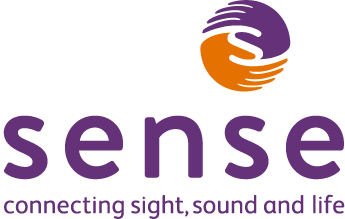 Uncertainty/riskPossible consequencesControls being implementedStaff: We do not have the rewards, training, selection processes or appeal to improve recruitment and retention leading to shortages of skilled staffWe fail to attract the right talent and skills and fail to train those we do attract properly.  With poor retention our recruitment activity is high and expensive, and the turnover is disruptive to service delivery and makes it difficult to achieve strategic goals in all areas as we do not have a committed and engaged workforceWe have focus on our digital attraction strategy, enhancing our employer branding and thus quality of applications.  We have developed a better data dashboard to encourage data driven decisions We have a new pay policy which gives more flexibility to hiring managers and recognises contribution helping to improve retention We have implemented a well being action plan to deliver wider benefits to colleaguesThe programme to develop regional Touch Bases is unsuccessful because of lack of funding, or leads to financial lossesWe fail to reach our strategic outcomes which could lead to loss of confidence from donors, supporters and commissioners which may impact on future funding relationshipsWe have invested in project management capacity to support oversight through the programme board.  Funding requirements to deliver the Hubs are aligned to the fundraising strategy.Sense is subject to, or experiences disruption from a significant cyber-attackSense systems are unavailable impacting on service delivery.  There is a significant data breach or inability to communicate which leads to financial loss.  There is severe reputational impact with regulatory and contractual implicationsWe have implemented the recommendations from the Cyber security audit.  We have tested the Business Continuity and Cyber Security Incident Plans with all leaders across Sense.  We have taken out cyber security insurance. We are adopting the Cyber Essentials Framework from NCSC and seeking accreditationPeriod 2022/23Period 2022/23Period 2022/23Period 2022/23Variance v 2021/22Variance v 2021/22Variance v 2021/22Variance v 2019/20Variance v 2019/20Variance v 2019/20Energy/ActivityScope - GHG Protocol Corporate
StandardkWhEmission FactortCO2e (gross)% of TotalkWhtCO2e (gross)Varn %kWhtCO2e (gross)Varn %Combustion of Natural GasScope 1 (Direct Emissions)4,601,4870.18000828.335.10%-355,048-79.6-7.2%59,132-6.81.3%Combustion of OilScope 1 (Direct Emissions)132,4920.2500033.11.40%-88,547-21.4-40.1%29,0227.628.0%Transport Own Vehicles (Diesel)Scope 1 (Direct emissions)1,744,3090.24000418.617.74%210,92555.413.8%-595,500-153.7-25.5%Transport Own Vehicles (Petrol)Scope 1 (Direct emissions)795,6940.23000183.07.76%492,450113.3162.4%614,438140.6339.0%Scope 1 - TOTALS7,273,9821,463.062.00%259,78067.73.7%107,092-12.31.5%ElectricityScope 2 (Energy Indirect)3,935,1870.19338761.032.25%19,030-70.50.5%-193,246-294.2-4.7%Transport - employee-
owned vehicles business travelScope 3 (Other Indirect)580,3260.23400135.85.75%-6,203-0.6-1.1%-525,229-127.4-47.5%TOTALS (Gross)11,789,4952,359.8100.0%272,607-3.42.4%-611,382-434.0-4.9%Buildings Intensity
Ratio (kWh/m2 & tCO2/m2)1660.0314-0.0012.4%-1560.0-48.4%Transport Intensity
Ratio (kWh/FTE & tCO2/FTE)1,6030.3791260.0328.5%-573-0.1-26.3%NoteUnrestrictedFunds£000sRestrictedFunds£000sEndowmentFunds£000sTotal 2023£000sTotal 2022£000sIncomeDonations and legacies110,1182,757-12,87512,951Charitable activities157,2361,918-59,15453,891Trading13,708--13,70812,375Investment income22972-29929Covid-19 grants3----1,827Other income3491--4911,448Total income81,8504,677-86,52782,521Expenditure4Raising funds5,580--5,5804,858Charitable activities65,7223,936969,66760,448Trading13,9143-13,91711,796Other1,081--1,0811,114Total expenditure86,2973,939990,24578,216Net gain on sale of tangible fixed assets552--52117Transfers between funds171,250(1,250)---Net (expense)/income before pension settlement(3,145)(512)(9)(3,666)4,422Settlement of defined benefit pension scheme6,10(2,675)--(2,675)-Actuarial gain on defined  benefit pension scheme1011,676--11,6768,453Net gain on settlement of defined benefit pension scheme109,001--9,0018,453Net increase in   funds75,856(512)(9)5,33512,875Reconciliation of movement in fundsFund balances brought forward17,1841,7803,28536045,42532,550Net increase in       funds17,185,856(512)(9)5,33512,875Fund balances carriedforward17,1847,6362,77335150,76045,425Notes31 March202331 March2022£000s£000sFixed assetsTangible assets1133,92831,442Total fixed assets33,92831,442Current assetsStock697451Debtors1310,4258,818Investments149,0004,000Cash at bank and in hand5,66715,708Total current assets25,78928,977Creditors (amounts falling due within one year)15(8,925)(8,760)Net current assets16,86420,217Total assets less current liabilities50,79251,659Creditors (amounts falling due after more than one year)16(32)(5,365)Net assets excluding pension liability50,76046,294Provisions – pension liability10-(869)Net assets50,76045,425Represented by:General fund17,1839,13631,552Pension provision17,18-(869)Designated funds17,188,50011,097Restricted funds17,182,7733,285Endowment fund17,18351360Total funds50,76045,425Notes31 March202331 March2022£000s£000sFixed assetsTangible assets1133,89931,399Investments123030Total fixed assets33,92931,429Current assetsStock697451Debtors1310,0608,512Investments149,0004,000Cash at bank and in hand5,25814,707Total current assets25,01527,670Creditors (amounts falling due within one year)15(8,798)(8,755)Net current assets16,21718,915Total assets less current liabilities50,14650,344Creditors (amounts falling due after more than one year)16-(5,333)Net assets excluding pension liability50,14645,011Provisions – pension liability10-(869)Net assets50,14644,142The funds of the charityGeneral fund17,1838,61831,183Pension provision17,18-(869)Designated funds17,188,50011,097Restricted funds17,182,6772,371Endowment fund17,18351360Total funds50,14644,14220232022£000s£000sIncome from continuing operations86,28082,608Total expenditure of continuing operations(90,068)(77,814)Operating (deficit)/surplus(3,788)4,794Gain on disposal of tangible fixed assets52117Interest receivable and similar income29929Interest payable and similar charges(236)(269)Net interest and administration costs of defined benefit scheme(41)(249)Remeasurement of pension on cessation of scheme(2,633)-Net (expense)/income for the year(6,347)4,42220232022Note£000s£000sNet cash (outflow)/inflow from operating activities22(3,394)5,671Investing activities – investmentsInterest received29929Interest paid(236)(269)Gain on interest rate swap closed233-Investing activities – capital expenditurePurchase of tangible fixed assets(5,307)(3,307)Proceeds from sale of tangible fixed assets63689Financing activitiesBank loan repayments(5,333)(2,691)Refund of defined benefit scheme surplus8,634-(Decrease)/Increase in cash and cash equivalents(5,041)122Cash and cash equivalents at the beginning of year19,70819,586Cash and cash equivalents at the end of year2514,66719,708Freehold property2%Short leasehold properties and long leasehold improvementsOver the remaining life of the leaseFurniture, fixtures and fittings12.5% to 25%Motor vehicles25%Donations and legacies2023£000s2022£000sFundraising9,0108,972Legacies3,8653,979Total12,87512,951Income from charitable activities2023£000s2022£000sCare and Support Midlands12,32511,300Care and Support East11,72711,274Care and Support South14,73511,580Care and Support North9,2948,969Care and Support Northern Ireland3,2373,116Care and Support Wales1,9851,744Education and development programmes4,0674,676International programmes975711Arts and wellbeing programmes663284Holidays and volunteering135233Adult specialist services61Children’s specialist services53Total59,15453,8912023£000s2022£000sSense1,8341,172Sense International980716Total2,8141,8882023£000s2022£000sBank interest299292023£000s2022£000sOther IncomeNegative goodwill-1,174Miscellaneous income4912744911,448Covid-19 related grant incomeJob Retention Scheme-53Retail Leisure and Hospitality Fund-1,413Adult Social Care Infection Control Fund-361-1,827ACTIVITYDirect CostsApportioned Support Costs20232022£000s£000s£000s£000sFundraising5,3222585,5804,858Trading13,8744313,91711,796TouchBase Pears1,02941,0331,027Care and Support Midlands13,6801,20514,88513,243Care and Support East10,6911,09811,78911,025Care and Support South13,0921,36114,45312,362Care and Support North8,8279709,7979,088Care and Support Northern Ireland3,0073323,3393,014Care and Support Wales2,0712182,2891,978Education and development programmes2,4165332,9492,394International programmes2,6441652,8092,349Arts and wellbeing programmes1,060761,136703Holidays and volunteering1,3971171,5141,086Adult specialist services62775702638Children’s specialist services924961,020673Campaigns, publicity and awareness1,5791361,7151,405Quality assurance and development51753570475Other748-74810283,5056,74090,24578,216ActivityFacilitiesManagementPeopleFinanceGovernanceComms20232022£000s       £000s£000s£000s     £000s  £000s£000s£000sFundraising20169073157257237Trading--43---4343TouchBase--21-14-Care and Support Midlands927342334382661,2051,118Care and Support East846738631272431,0991,090Care and Support South1048347838793001,3611,221Care and Support North74593402767214970932Care and Support Northern Ireland252011795273332307Care and Support Wales17137762148218195Education programmes41321871514118533447International programmes-136--29-165171Arts and wellbeing programmes6526211167560Holidays and volunteering97413312611790Adult specialist services6526211167572Children’s specialist services7634271219669Campaigns, publicity and awareness1084839130136119Quality assurance and development43191511254484995332,3371,856741,4416,7406,2192023£000s2022£000sNet gain on sale of tangible fixed assets521172023£000s2022£000sRemeasurement of defined benefit pension scheme on cessation(2,633)-Administration costs defined benefit pension scheme(42)-Total(2,675)-  2023£000s    2022   £000sAudit fee – Group11774Audit fee – Subsidiaries87Auditors – non audit fees1542Depreciation of tangible fixed assets2,9582,720Amortisation of negative goodwill-(1,173)Operating lease rentals4,5394,257Interest payable on bank loans23626920232022£000s£000sWages and salaries54,48247,635Social security costs3,9913,305Pension costs - defined contribution schemes2,2571,866Pension costs - defined benefit scheme (see note 10)49496161,22453,7672023Number2022Number£60,000 - £70,0001410£70,000 - £80,0004-£80,000 - £90,00011£90,000 - £100,00012£100,000 - £110,0003-£140,000 - £150,000-1£150,000 - £160,0001-20232022£000sNo.£000sNo.Defined contribution schemes54115914At 30 September 2022 and 31 March 2023£'000At 31 March 2022£'000LPP schemeMarket value of assets48,34851,114Present value of liabilities(36,994)(51,863)LPP scheme - net deficit/surplus11,354(749)Present value of an unfunded pension obligation(87)(120)*Settlement of deficit on cessation basis(2,633)-**Refund of scheme surplus(8,634)-Net pension fund liability recognised-(869)At 30 Sep 2022% paAt 30 Sep 2022% paAt 30 Sep 2022% paRate of inflation – CPIRate of inflation – CPI3.23.23.2Discount rateDiscount rate5.45.45.4Demographic assumptions from age 65 were as follows:Demographic assumptions from age 65 were as follows:Demographic assumptions from age 65 were as follows:Demographic assumptions from age 65 were as follows:Demographic assumptions from age 65 were as follows:Demographic assumptions from age 65 were as follows:30 Sept 2022YearsRetiring today- Men21.2- Women23.2Retiring in 20 years- Men21.9- Women25.0At 30 September 2022 and 31 March 2023£’000At 31 March 2022£’000Opening defined benefit obligation51,98354,271Interest cost6671,072Benefits paid(729)(1,293)Experience loss on defined benefit obligation3,653158Change in financial assumptions(17,298)(2,218)Change in demographic assumptions(1,188)-Unfunded pension payments(7)(7)Settlement of scheme liabilities on cessation(37,081)-Closing defined benefit obligation-51,983At 30 September 2022 and 31 March 2023    £’000At 31 March 2022   £’000Opening fair value of fund assets51,11444,237Interest on assets659881Return on assets (below)/in excess of assumed interest(3,157)6,386Administration expenses(33)(58)Contributions by the employer501968Benefits paid(736)(1,300)Refund of scheme surplus(8,634)-Elimination of fund balances on cessation(39,714)-Closing fair value of fund assets-51,1142023£’0002022£’000Net interest8191Administration expenses3358Refund of scheme surplus2,633-Total cost / (income)2,6742492023£’0002022£’000Return on fund assets in excess of assumed interest(3,157)6,386Changes in financial assumptions17,2982,218Change in demographic assumptions1,188-Experience (loss) on defined benefit obligation(3,653)(158)Deficit reduction payment made-7Total actuarial gain recognised11,6768,453Freehold propertyLong leasehold improvementsShort leasehold improvementsFurniture, fixtures and fittingsMotor vehiclesTotalGroup cost	£000s£000s£000s£000s£000s£000sAt 1 April 2022	26,3323,8433,93418,8583,49256,459Additions	8745622563,162954,949Disposals	--(104)-(115)(219)At 31 March 2023	27,2064,4054,08622,0203,47261,189Accumulated depreciationAt 1 April 2022	4,2958652,19914,7662,89325,018Charge for the year	489681791,7491142,599Disposals	--(104)(32)(220)(356)At 31 March 2023	4,7849332,27416,4832,78727,261Net book amountsAt 31 March 2023	22,4223,4721,8125,53768533,928At 31 March 202222,0372,9781,7354,09259931,442CompanyFreehold   propertyLong leasehold improvementsShort leasehold improvementsFurniture, fixtures and fittingsMotor vehiclesTotal£000s£000s£000s£000s£000s£000sCostAt 1 April 202226,3323,8433,93418,8543,42356,386Additions8745622563,160954,947Disposals--(104)-(115)(219)At 31 March 202327,2064,4054,08622,0143,40361,114Accumulated depreciationAccumulated depreciationAccumulated depreciationAccumulated depreciationAccumulated depreciationAccumulated depreciationAccumulated depreciationAt 1 April 20224,2958652,19914,7632,86624,988Charge for the year489681791,748992,583Disposals--(104)(32)(220)(356)At 31 March 20234,7849332,27416,4792,74527,215Net book amountsAt 31 March 202322,4223,4721,8125,53565833,899At 31 March 202222,0372,9781,7354,09155731,399Company2023£000s2022£000sHolding in Helping Sense Limited3030Group2023£000s2022£000sTrade debtors4,6874,393Accrued income1,9701,626Prepayments2,5341,886Taxation recoverable406306Other debtors82860710,4258,818Company2023£000s2022£000sTrade debtors4,6874,394Accrued income1,5391,444Prepayments2,5251,875Amounts owed by group undertakings109-Taxation recoverable406306Other debtors79449310,0608,512Group and Company2023£000s2022£000sBank deposits9,0004,000Group2023£000s2022£000sBank loans-319Trade creditors2,8752,390Taxation and social security963863Deferred income8801,058Accruals and other creditors4,2074,1308,9258,760Company2023£000s2022£000sBank loans-319Trade creditors2,8712,390Amounts owed to group undertakings Taxation and social security-96389                    863Deferred income8791,058Accruals and other creditors4,0854,0368,7988,755Group2023£000s2022£000sBank loan-5,333Other creditors3232325,365Company2023£000s2022£000sBank loan-5,3332023£000s2022£000sWithin one year-319Second to fifth year-2,126After five years-3,207-5,652GroupBalance at1 April 2022IncomeExpenditureTransfersBalance at 31March 2023£000s£000s£000s£000s£000sUnrestricted fundsGeneral fund, excluding pension31,55277,61472,0712,04139,136Designated funds11,097-937(1,660)8,500Pension (note 10)(869)--869-Total unrestricted funds41,78077,61473,0081,25047,636Restricted fundsArts & Wellbeing: Co-Op Inclusive Dance 8 2210-20Arts Council: Dance at Sense -   7878--Big Lottery Fund Grant 47 100105-42Cafe 55 -Providence Court 51 7--58Childrens Services -   94-(94)-Childrens Services: North -   21-(21)-Childrens Services: South East 58 313(85)1Childrens Services: Wolverhampton 34 ---34Community Connections 106 -1-105Cornwall GOT Project 38 1521-32Denbigh Hub 3 18--21DoH Health & Wellbeing Alliance -   23-(23)-Dual Sensory Impairment Clinic -   195-(195)-EFA Capital Minor Works -   46-(30)16Employment and Benefits Staff  15 8315(1)82GOT Group Warwickshire 28 -2-26Grafton Street Donations 36 10--46Hadley Centre (Operations) 25 40--65Holidays Fund 68 34--102Lottery Guide Dogs 64 ---64Loughborough Hub Capital 200 31025(485)-Loughborough Hub Revenue 50 (50)---Needs and Numbers Survey 55 ---55Northern Ireland Day Centre 107 7--114Northern Ireland Mallusk Nursery 25 4--29Northern Ireland Out Of Schools Club 96 143144-95Northern Ireland Outreach Worker 20 --(20)-Northern Ireland Special Donations 165 3216-181North - Yorkshire Donations 40 ---40Pears Grant - Promoting Wellbeing -   19521217-GroupBalance at1 April 2022IncomeExpenditureTransfersBalance at 31March 2023Stevenage Special Donations 31 ---31Sense Coleridge Road – Student Welfare Fund 16 6--22Southeast: Sense @ Keech 30 13-28Northern Ireland Specialist Services 31 --(31)-Sport England - Active Together -   537403(30)104Stables and riding 9 34--43TBP CSS Studio Development 29 54-(82)1TouchBase Pears Aspirations 26 --(26)-Anne Wall Centre (TBSE) 26 ---26TouchBase South East 30 20--50Virtual Buddying -   13714912-Volunteering: London Transitions -   351-34Warren Farm Rd 2 200--202Woodside - Capital 43 ---43Woodside - Operations 64 37-60Andlaw House 10 ---10Children's Services: Sweeney Foundation 50 -50--CSS Cymru Fund 26 1573(30)150North Wales Donations 35 ---35Student Fund - Newton Court 1-4 23 1--24The Devon Group Fund 33 43-34Other Sense 521 29287(126)137Active Citizens Romania -   6437-27NLCF Tanzania Adults vocational 2019-2022 38 -38--CareTech Foundation EI TZ  3Y 22-25 -   3434--Hollyhock Foundation EI TZ EI 3Y 22-25 -   4121-20Comic Relief Uganda 2020 81 135105-111Commonwealth Foundation Kenya -   3019-11UK Aid Match Bangladesh 63 -63--FCDO UK Aid Match Kenya (Early Intervention) -   129129--UK Aid Direct Kenya Co-Funding 9 2532-2FCDO Disability in Development Bangladesh Livelihoods(1) 5150--FCDO Disability in Development Kenya Innovation Education(2) 3432--FCDO Disability in Development Kenya -   9392-1GroupBalance at1 April 2022IncomeExpenditureTransfersBalance at 31March 2023FCDO Disability in Development Tanzania(2) 210208--FCDO Disability in Development Nepal -   9493-1FCDO Disability in Development Bangladesh Education -   114114--Guernsey Bangladesh Education -   239-14Jersey Overseas Aid Nepal 37 3370--The Batchworth Trust (Nepal) 24 -24--Romania in Country 138 2831-135KBTA - Uganda -   2320-3Lavelle 34 -34--UN Women (Uganda) 7 3340--Uganda iHelp Project 4 10760-51Nepal Base Fund -   2323--UK Aid Match - Bangladesh 43 (48)(6)-1Nelumbo Foundation - Education 224 173398-(1)Thomas Cook Children's Charity (South Goa) 31 -22-9UK Aid Match Kenya 2020 87 8183-85Uganda Nelumbo Foundation project 30 -30--Peru LACT ED Feb 2021-Jan 2024 28 4931-46Directors Week -   3131--Kenya Holding Fund -   7777--Tanzania Holding Fund 1 120121--Uganda Holding Fund -   210210--Bangladesh Holding Fund -   55--Peru Holding Fund -   3535--Other Sense International 37 5193-(5)Total Restricted3,2854,7844,046(1,250)2,773EndowmentProperty360-(9)-351Total Endowment360-(9)-351Total Funds45,42582,39877,063-50,760CompanyBalance at1 April 2022IncomeExpenditureTransfersBalance at 31March 2023£’000s£’000s£’000s£’000s£’000sUnrestricted fundsGeneral fund, excluding pension31,18376,63071,2362,04138,618Designated funds11,097-937(1,660)8,500Pension (note 10)(869)--869-Total unrestricted funds41,41176,63072,1731,25047,118Restricted fundsArts & Wellbeing: Co-Op Inclusive Dance 8 2210-20Arts Council: Dance at Sense -   7878--Big Lottery Fund Grant 47 100105-42Cafe 55 -Providence Court 51 7--58Childrens Services -   94-(94)-Childrens Services: North -   21-(21)-Childrens Services: South East 58 313(85)1Childrens Services: Wolverhampton 34 ---34Community Connections 106 -1-105Cornwall GOT Project 38 1521-32Denbigh Hub 3 18--21DoH Health & Wellbeing Alliance -   23-(23)-Dual Sensory Impairment Clinic -   195-(195)-EFA Capital Minor Works -   46-(30)16Employment and Benefits Staff  15 8315(1)82GOT Group Warwickshire 28 -2-26Grafton Street Donations 36 10--46Hadley Centre (Operations) 25 40--65Holidays Fund 68 34--102Lottery Guide Dogs 64 ---64Loughborough Hub Capital 200 31025(485)-Loughborough Hub Revenue 50 (50)---Needs and Numbers Survey 55 ---55Northern Ireland Day Centre 107 7--114Northern Ireland Mallusk Nursery 25 4--29Northern Ireland Out Of Schools Club 96 143144-95Northern Ireland Outreach Worker 20 --(20)-Northern Ireland Special Donations 165 3216-181North - Yorkshire Donations 40 ---40Pears Grant - Promoting Wellbeing -   19521217-CompanyBalance at1 April 2022IncomeExpenditureTransfersBalance at 31March 2023Stevenage Special Donations 31 ---31Sense Coleridge Road – Student Welfare Fund 16 6--22Southeast: Sense @ Keech 30 13-28Northern Ireland Specialist Services 31 --(31)-Sport England - Active Together -   537403(30)104Stables and riding 9 34--43TBP CSS Studio Development 29 54-(82)1TouchBase Pears Aspirations 26 --(26)-Anne Wall Centre (TBSE) 26 ---26TBSE, Hyde Close,Barnet 30 20--50Virtual Buddying -   13714912-Volunteering: London Transitions -   351-34Warren Farm Rd 2 200--202Woodside - Capital 43 ---43Woodside - Operations 64 37-60Andlaw House 10 ---10Children's Services: Sweeney Foundation 50 -50--CSS Cymru Fund 26 1573(30)150North Wales Donations 35 ---35Student Fund - Newton Court 1-4 23 1--24The Devon Group Fund 33 43-34Other 518 346186(126)552Total Restricted2,3712,9931,437(1,250)2,677EndowmentProperty360-(9)-351Total Endowment360-(9)-351Total Funds44,14279,62373,619-50,146GroupUnrestrictedfundsDesignatedfundsRestrictedfundsEndowmentfundsTotal funds£000s£000s£000s£000s£000sTangible fixed assets33,577--35133,928Net current assets5,5918,5002,773-16,864Long-term liabilities(32)---(32)Total39,1368,5002,77335150,760CompanyUnrestrictedfundsDesignatedfundsRestrictedfundsEndowmentfundsTotal funds£000s£000s£000s£000s£000sTangible fixed assets33,548--35133,899Fixed asset Investments30                 ---30Net current assets5,0408,5002,677-16,217Total38,6188,5002,67735150,146202320222022Group and CompanyLand and buildings£000sOther£000sLand and buildings£000sLand and buildings£000sOther£000sLand and buildings£000sOther£000sOperating leases which expire:Within one year4,378-2,760-In two to five years12,640-8,680-After five years9,888-6,574-26,906-18,014-20232022£000s£000sNet income before pension revaluations(3,715)4,422Defined benefit pension scheme deficit reduction payments(452)(712)Investment income received(299)(29)Interest paid236269Funding break gain(233)-Depreciation2,9582,720Amortisation of negative goodwill-(1,173)Profit on sale of fixed assets(201)(117)Increase in stock(246)(75)Increase/(decrease) in debtors(1,607)389Increase/(decrease) in creditors165(23)Net cash inflow from operating activities(3,394)5,67120232022£000s£000s(Decrease)/increase in cash in the year(5,041)122Bank loan interest repayments3192,690Repayment of bank loan5,333-Changes generated from cash flows6112,812Net cash at start of year14,05611,244Net cash at end of year14,66714,056At 1 April 2022£000sCash flows£000sNon-cash  changes             £000s  At 31 March 2023£000sCash at bank and in hand15,708(10,041)-5,667Current asset investments4,0005,000-9,000Debt due within one year(319)319--Debt due after one year(5,333)5,333--14,056611-14,6672023£’0002022£’000Cash at bank and in hand5,66715,708Current asset investments9,0004,00014,66719,70831 March 2023 Debtor/(Creditor)£31 March 2022 Debtor/(Creditor)£Sense International199,8167,807Helping Sense Limited(30,000)(217,402)Sense4Enterprise Limited126,736121,0922023£000s2022£000sIncome2,3472,533Expenditure(3,009)(2,564)Net movement in funds(662)(31)Assets8831,352Liabilities(328)(135)Net assets5551,2172023£000s2022£000sTurnover4,9663,862Cost of sales(863)(622)Gross profit4,1033,240Operating expenses(4,103)(3,052)Net profit-188Assets30217Liabilities--Net assets302172023£000s2022£000sIncome8474Expenditure(89)(87)Net movement in funds(5)(13)Assets--Liabilities(126)(121)Net liabilities(126)(121)